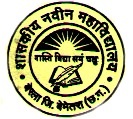 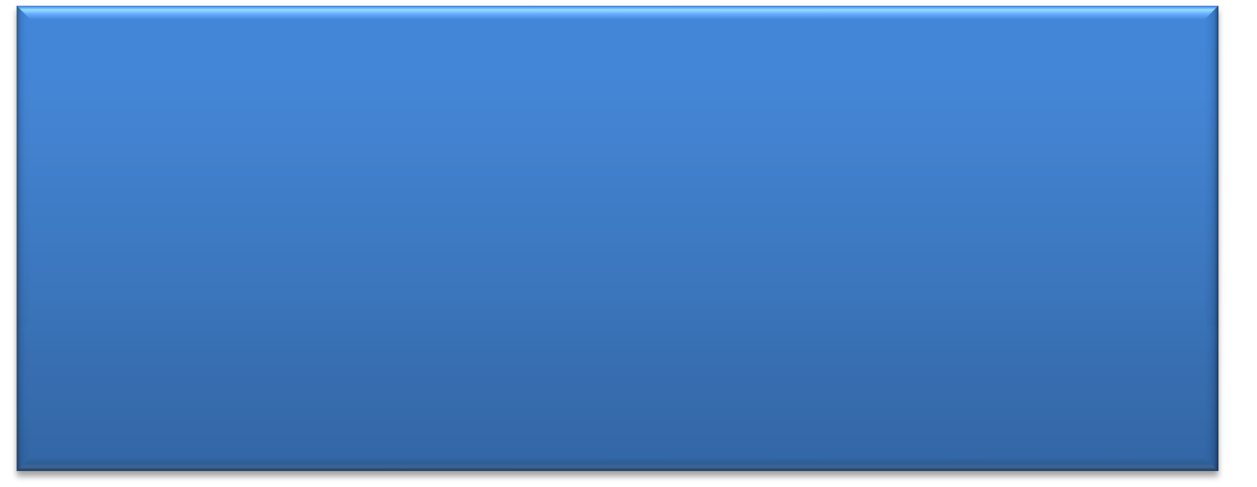 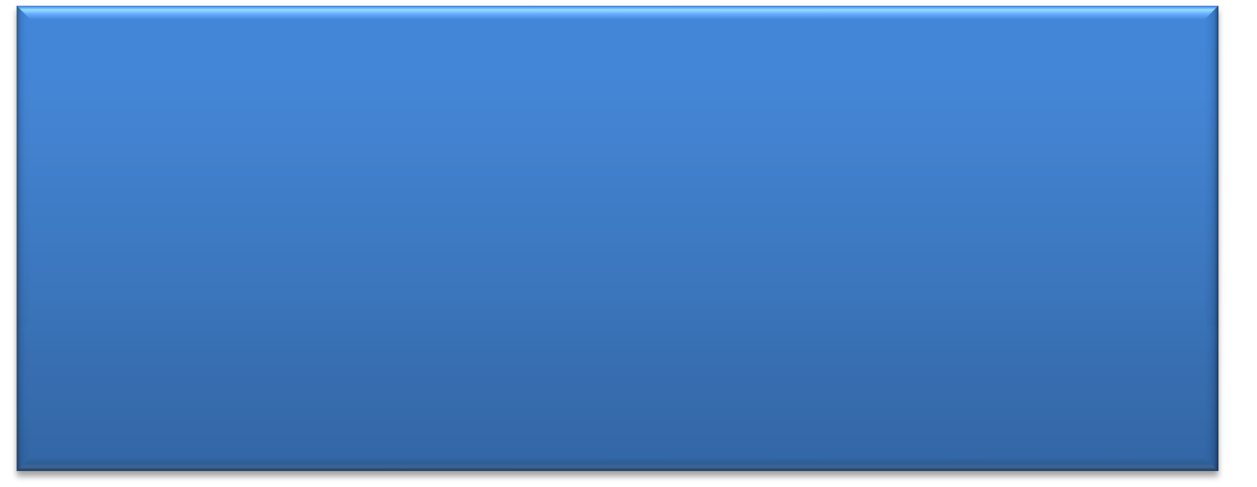 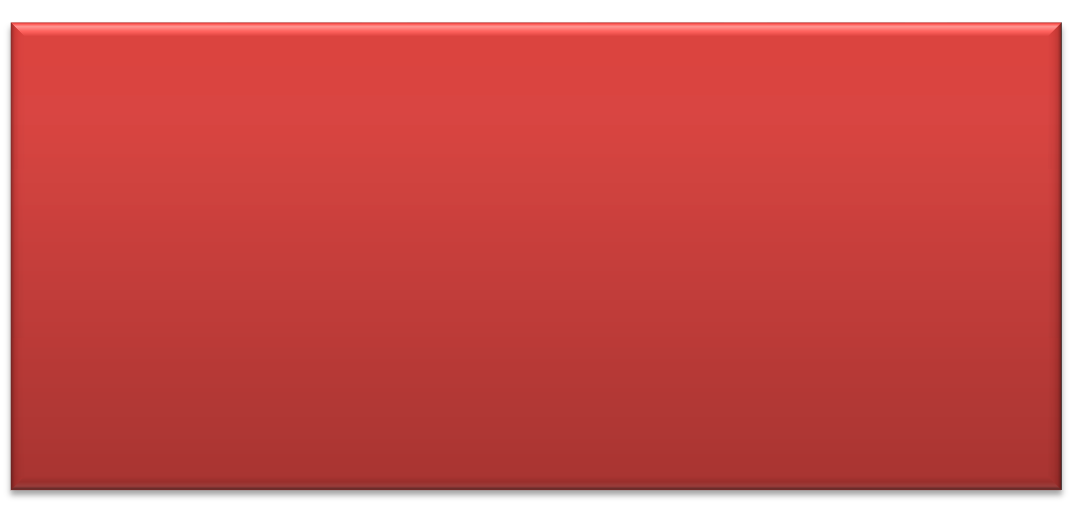 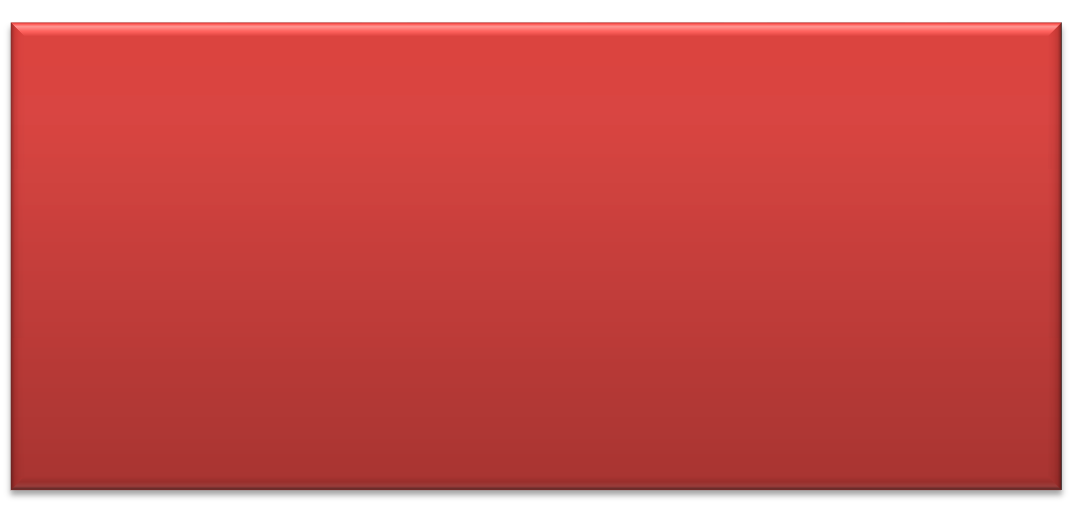 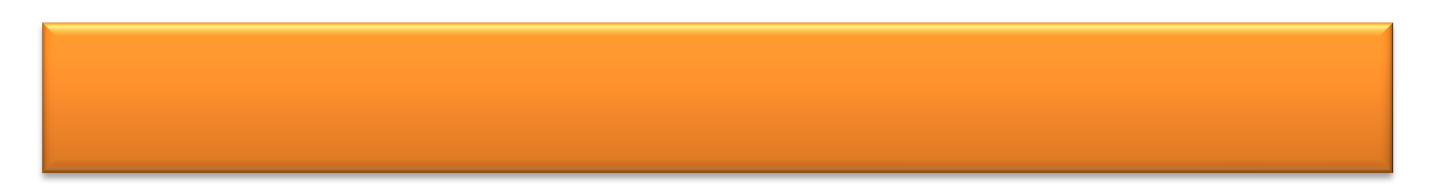 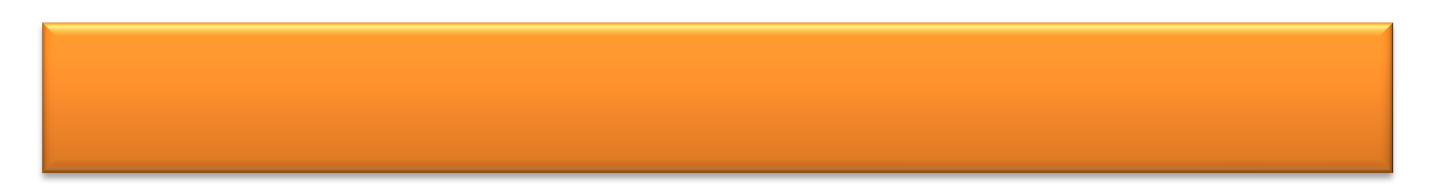 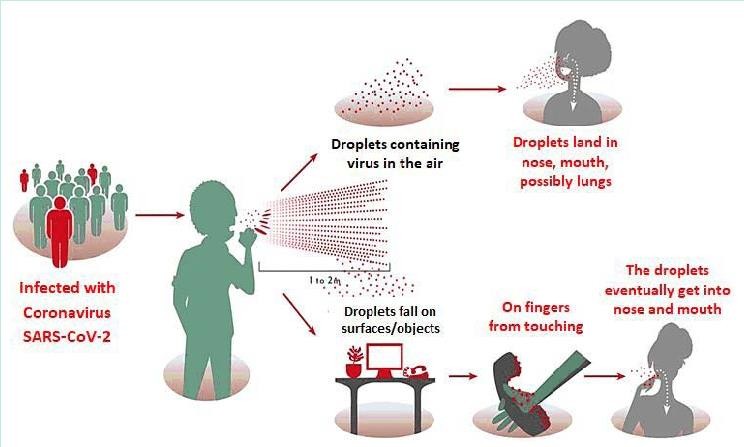 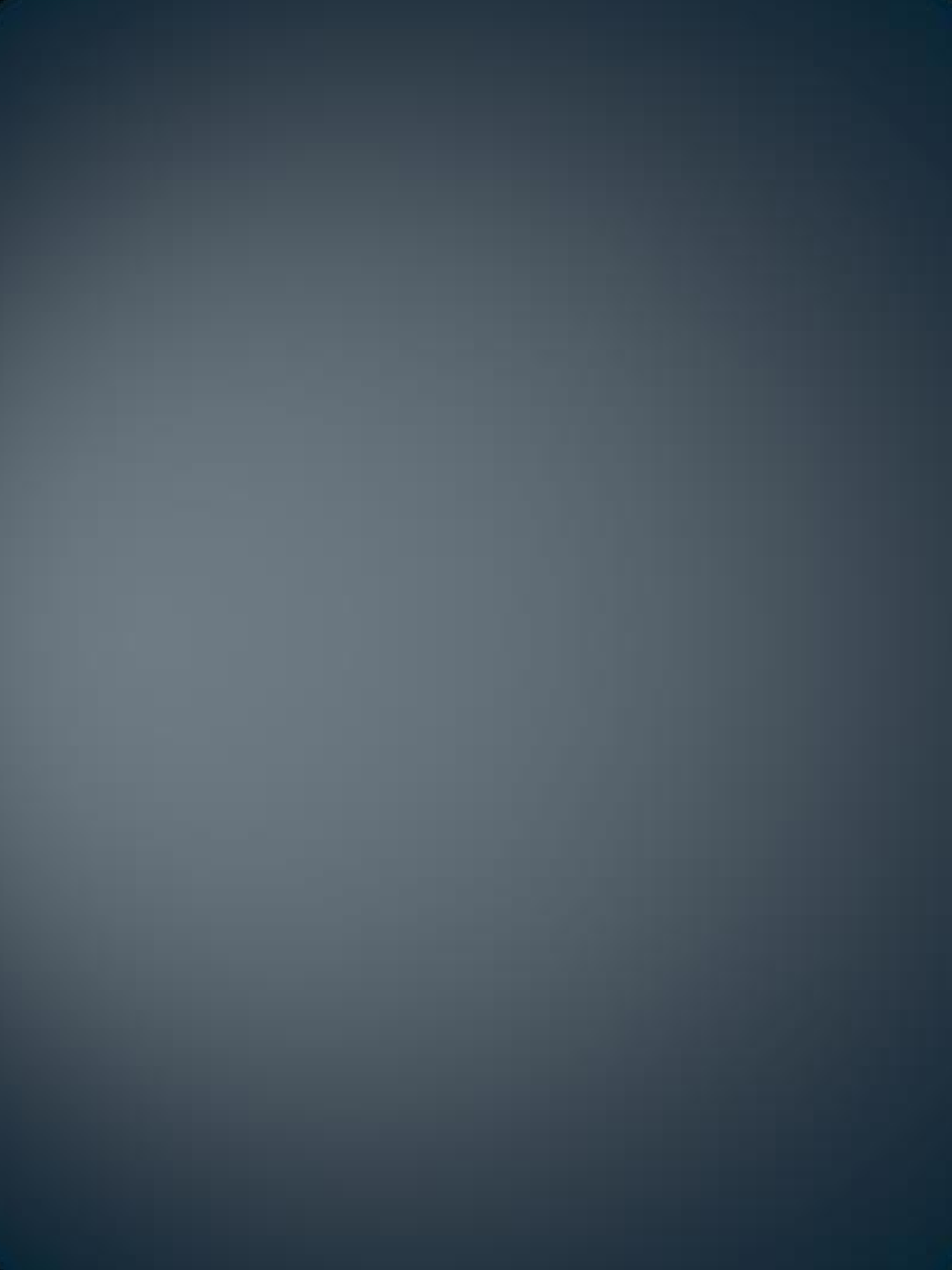 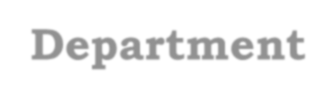 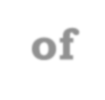 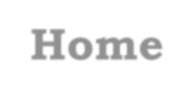 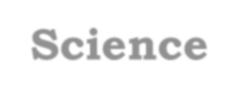 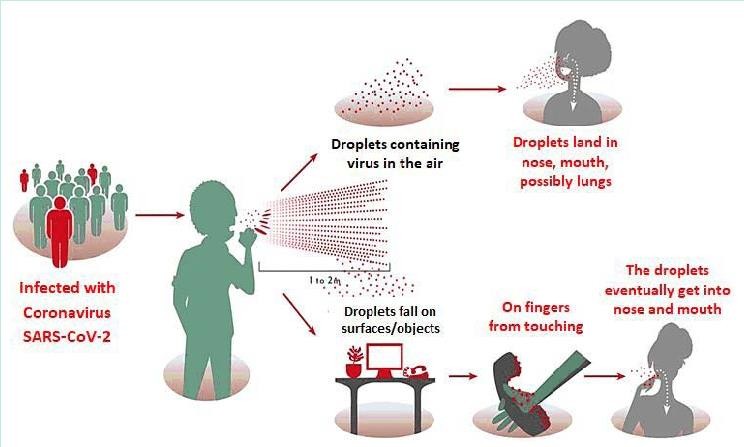 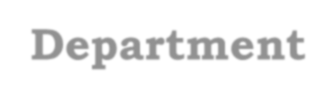 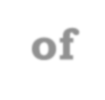 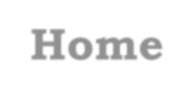 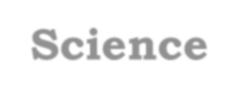 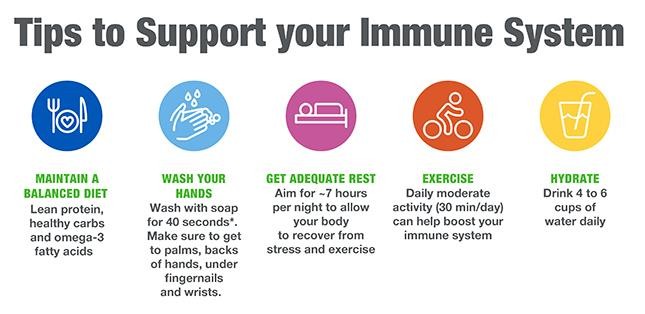 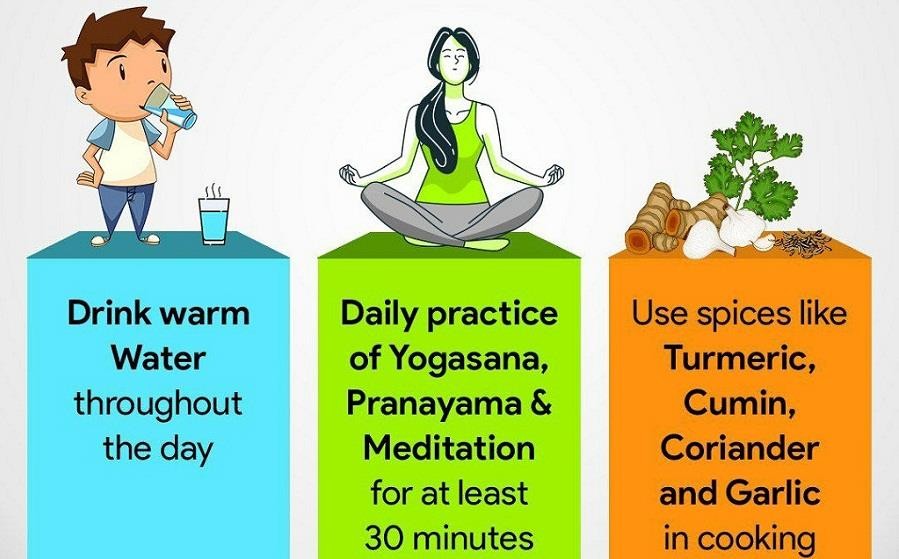 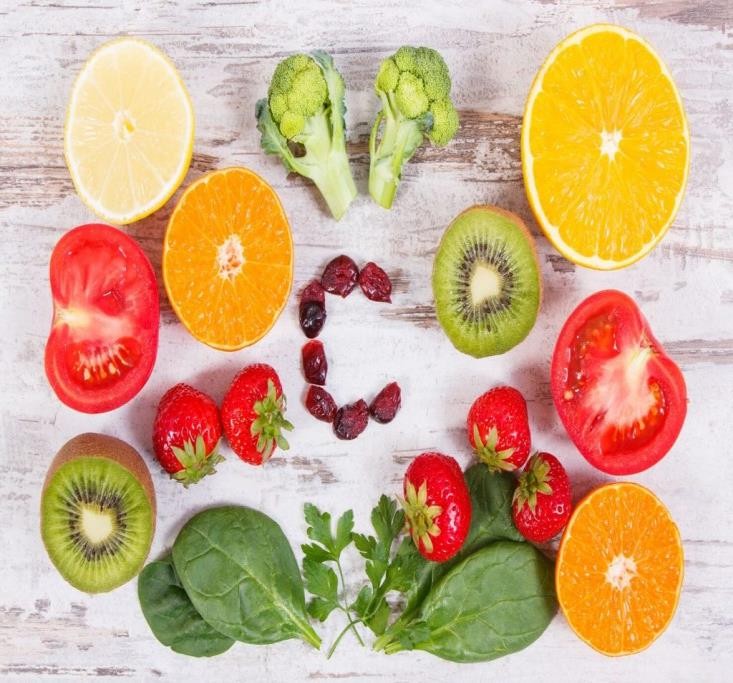 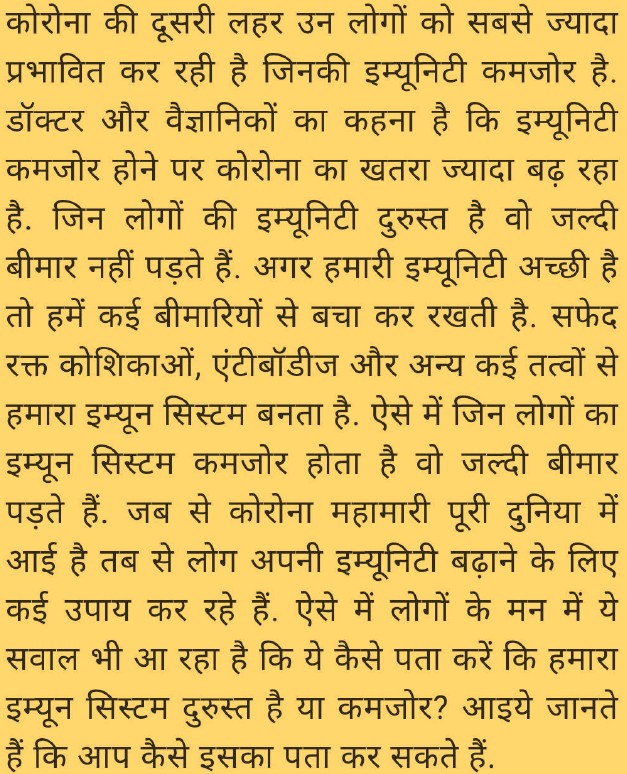 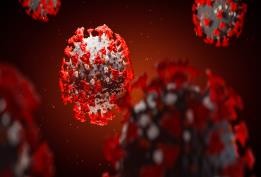 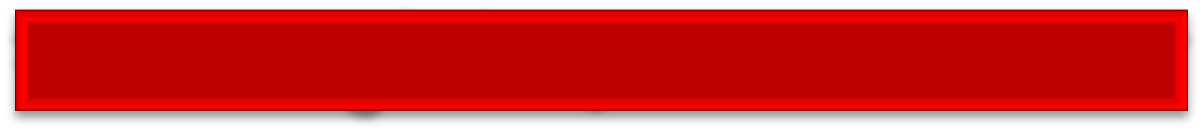 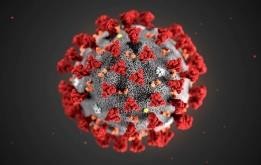 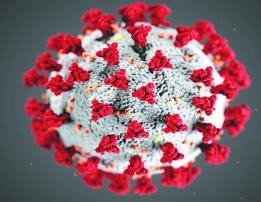 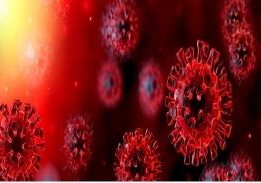 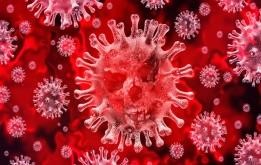 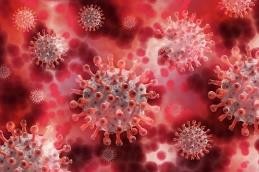 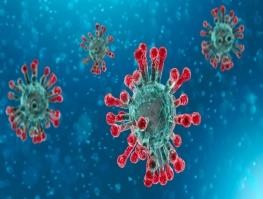 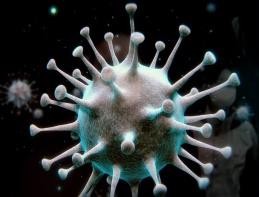 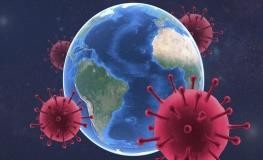 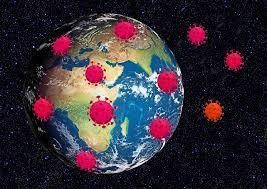 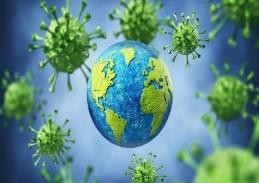 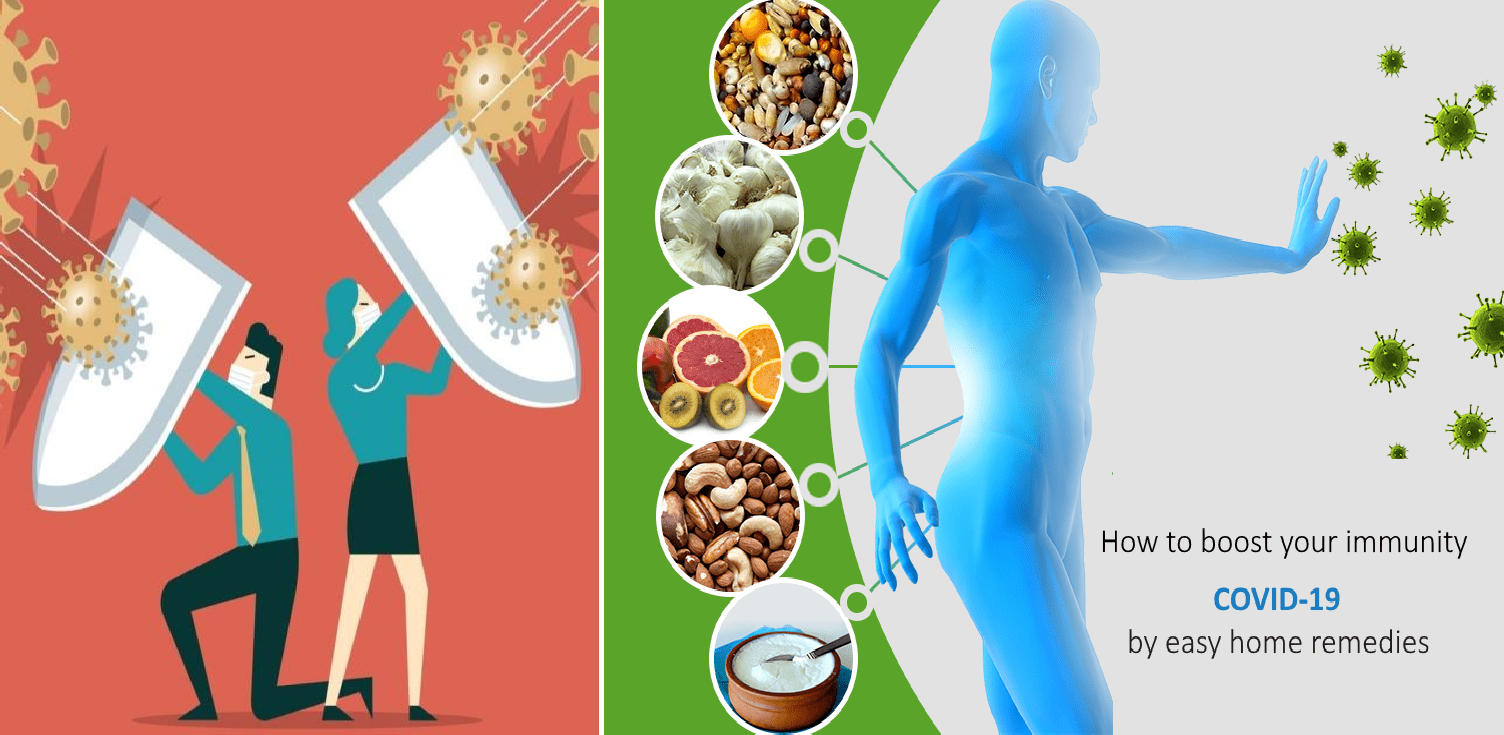 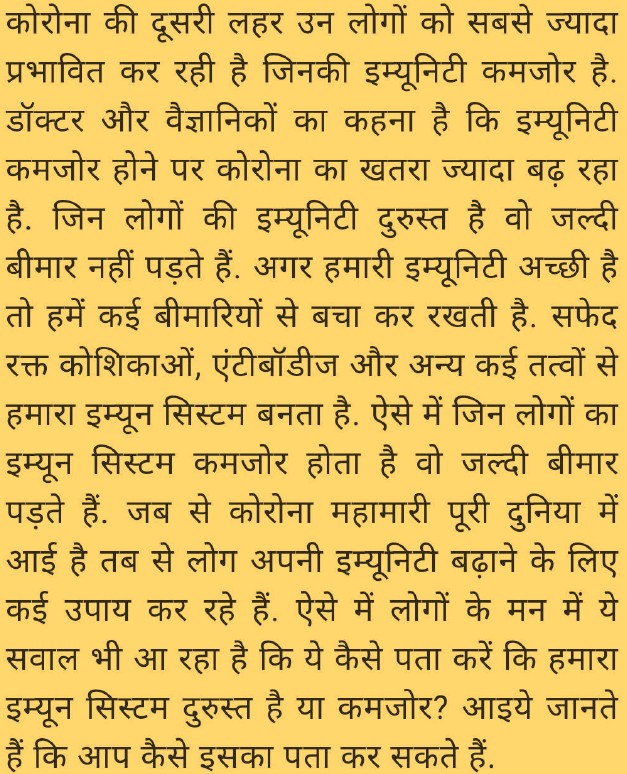 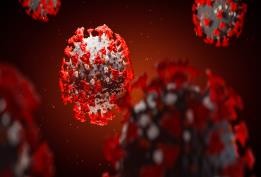 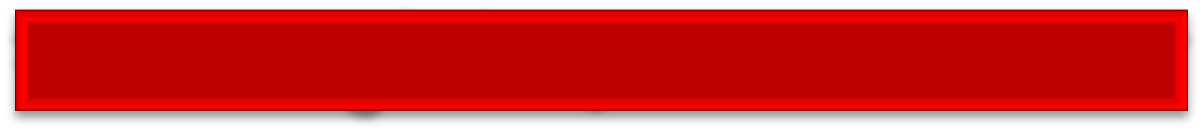 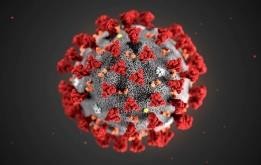 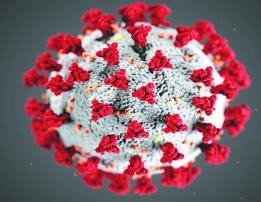 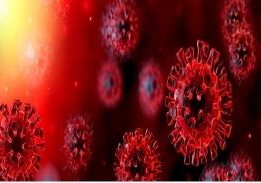 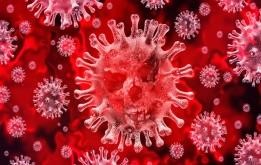 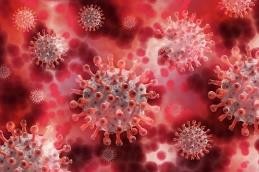 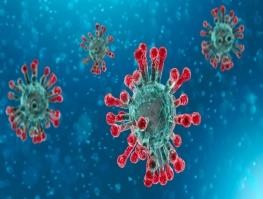 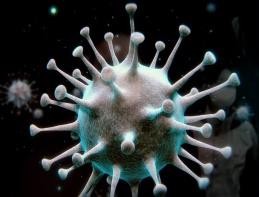 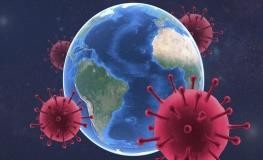 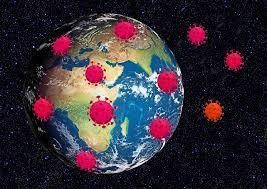 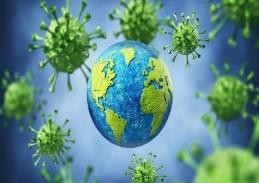 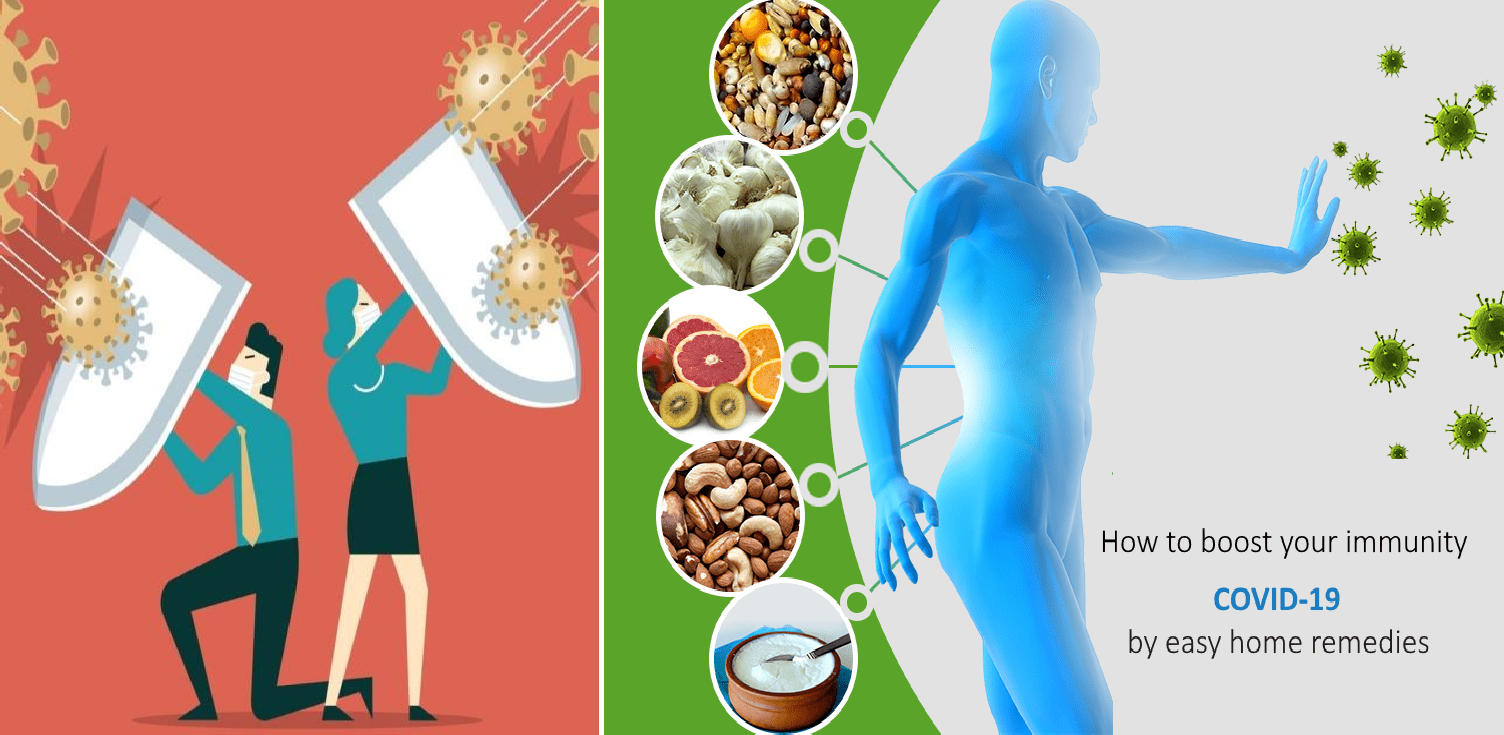 इम्यून सिस्टम की कमजोरी 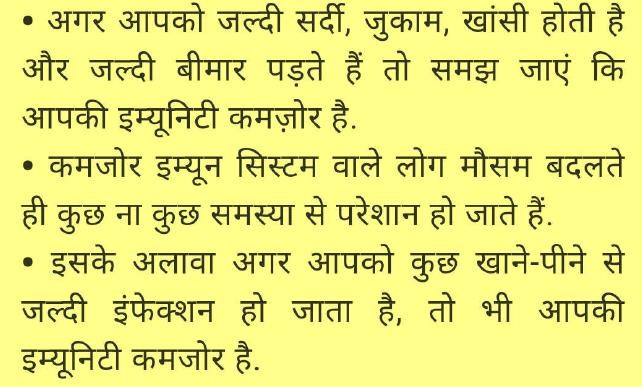 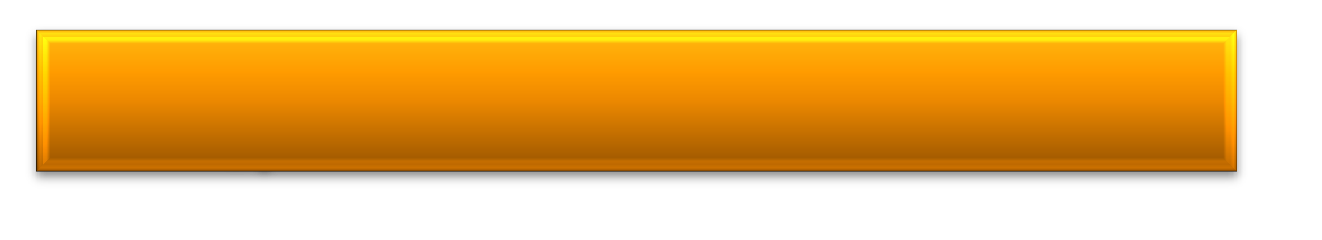 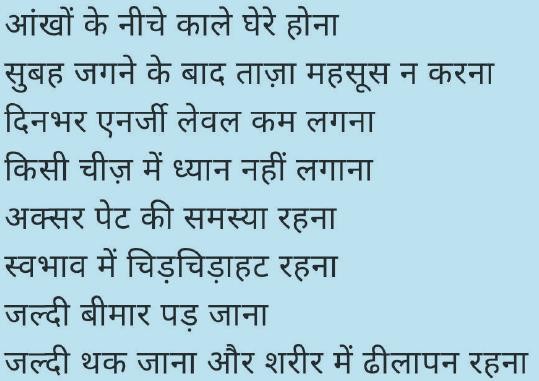 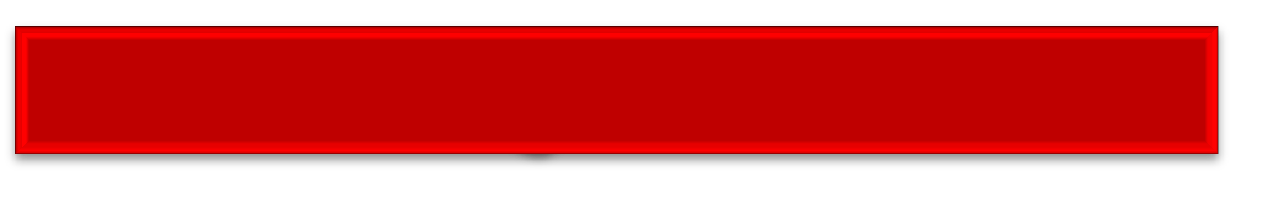 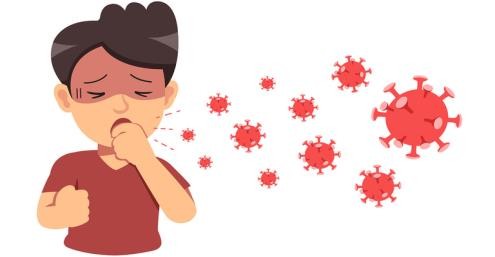 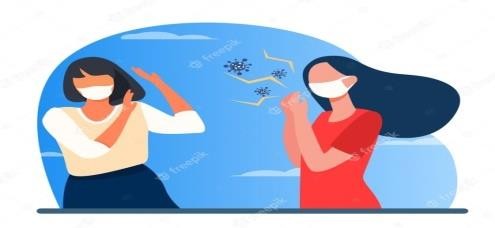 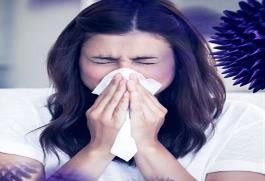 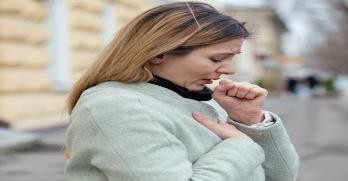 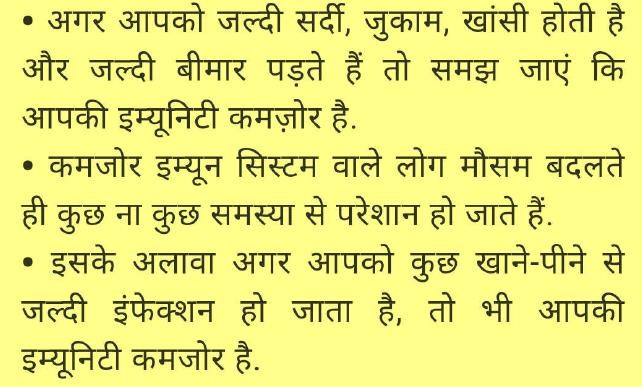 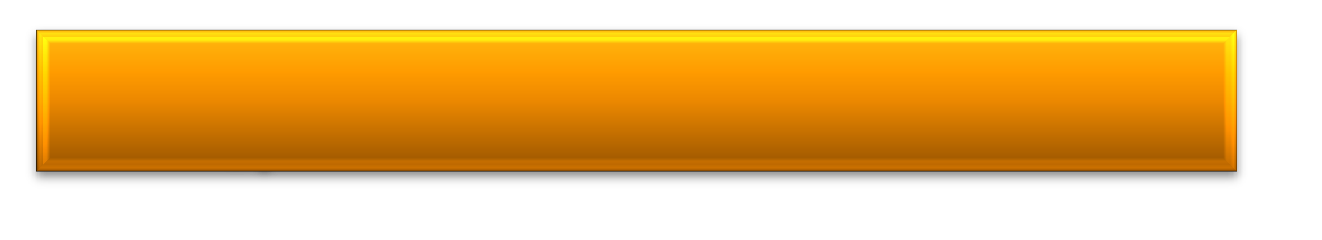 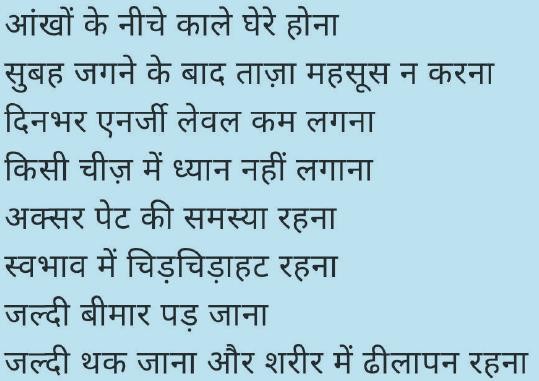 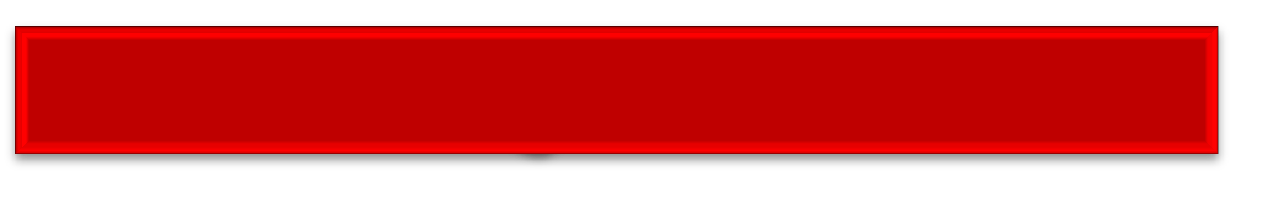 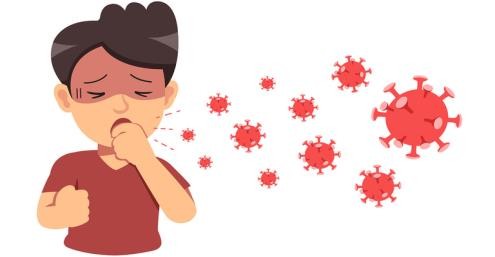 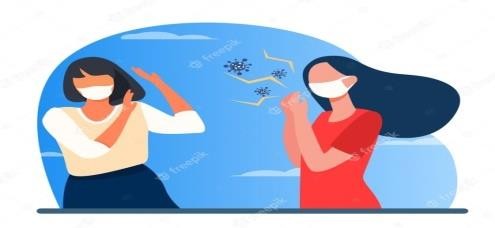 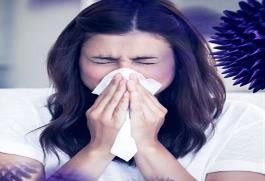 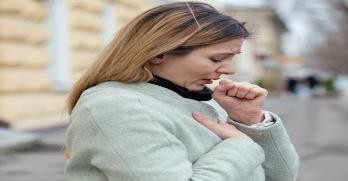 कमजोर इम्यूनिटी की पहचान 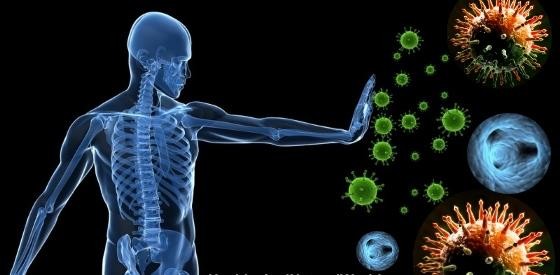 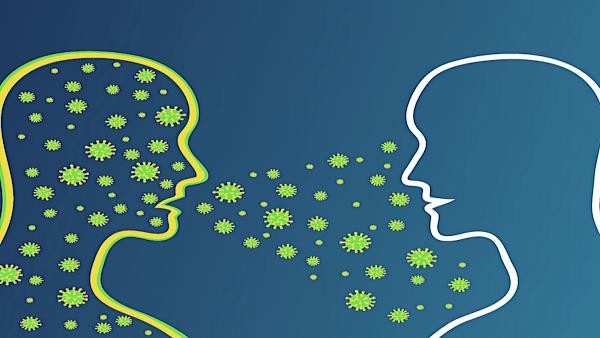 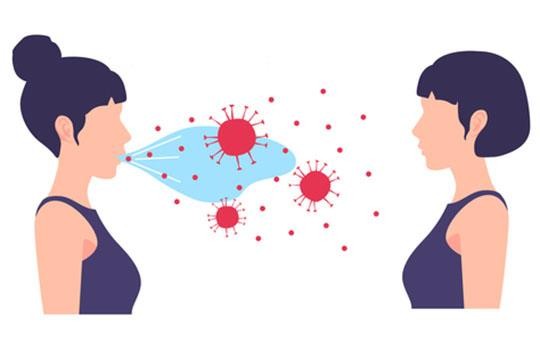 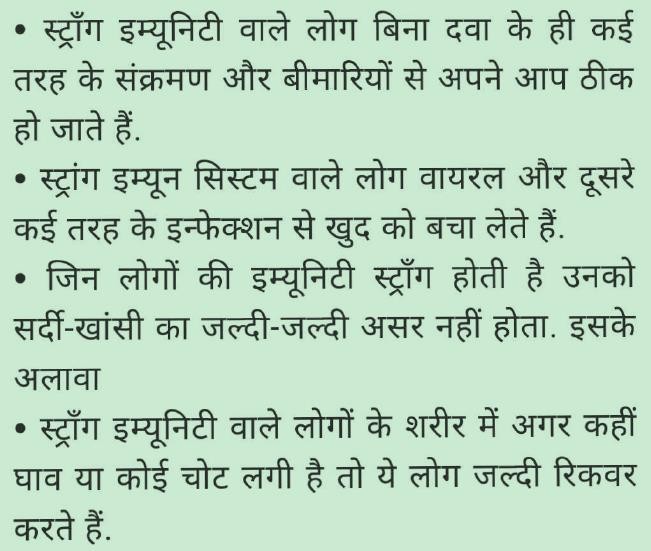 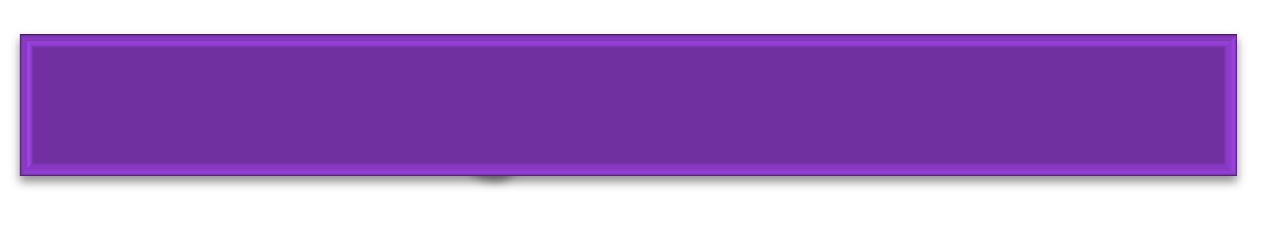 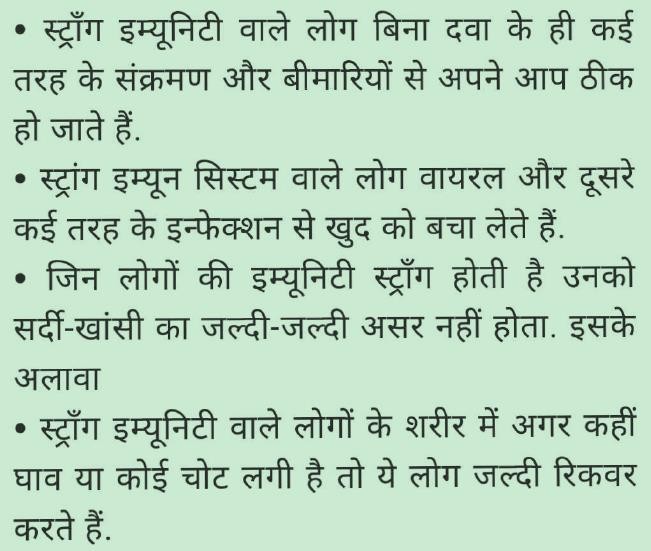 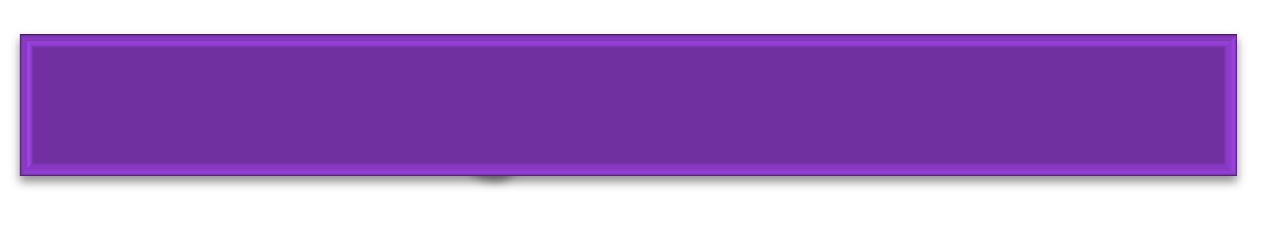 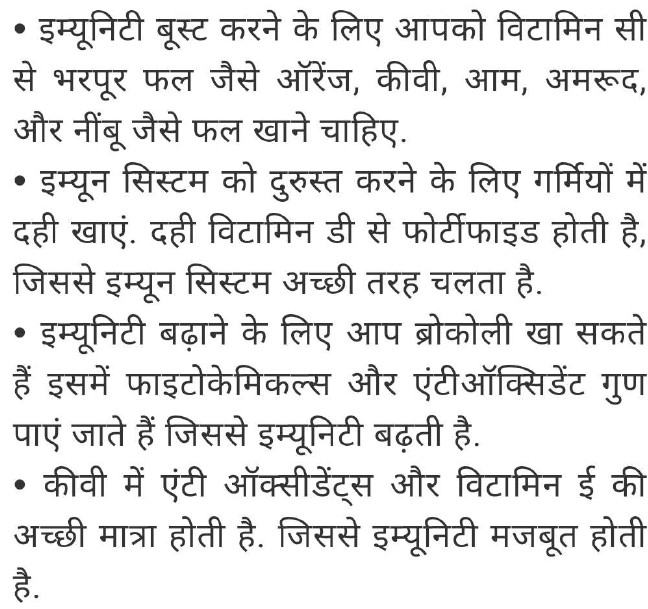 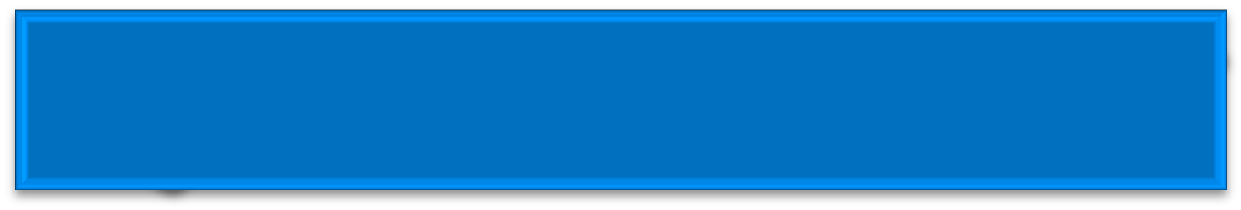 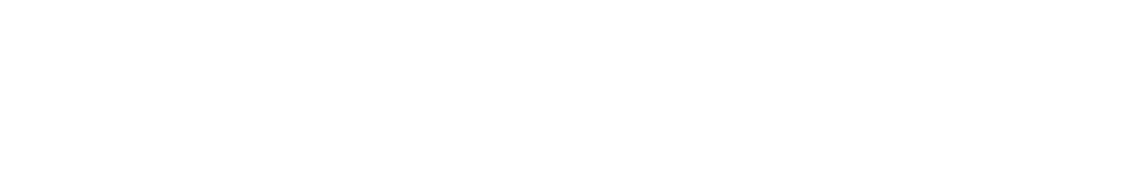 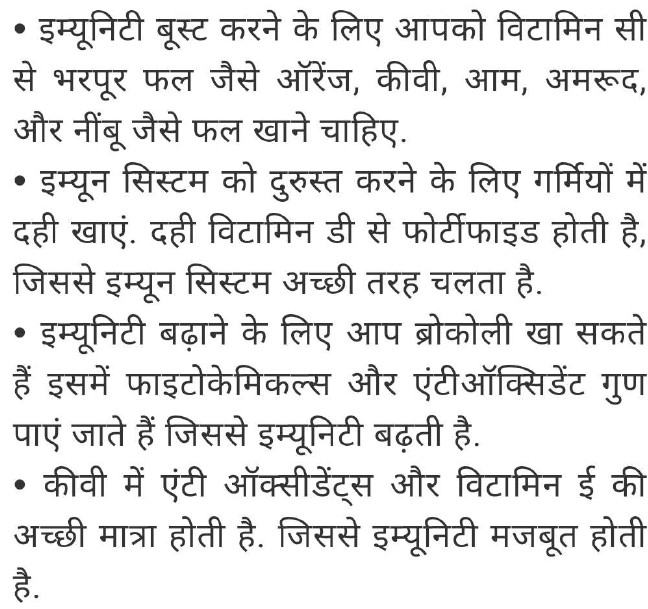 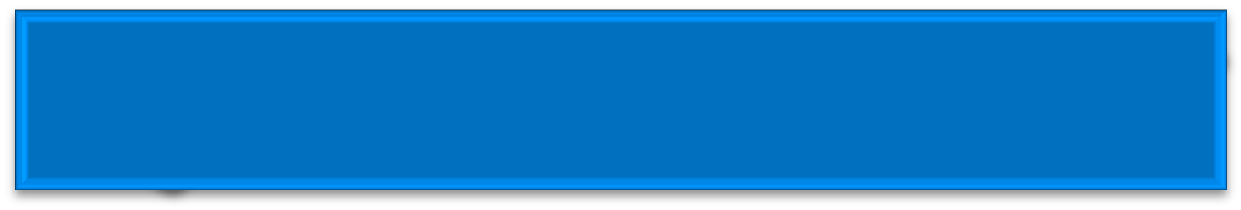 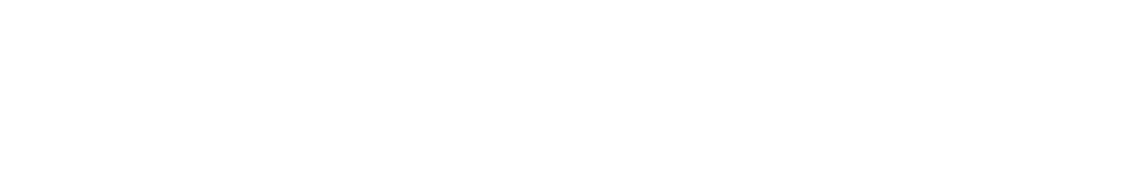 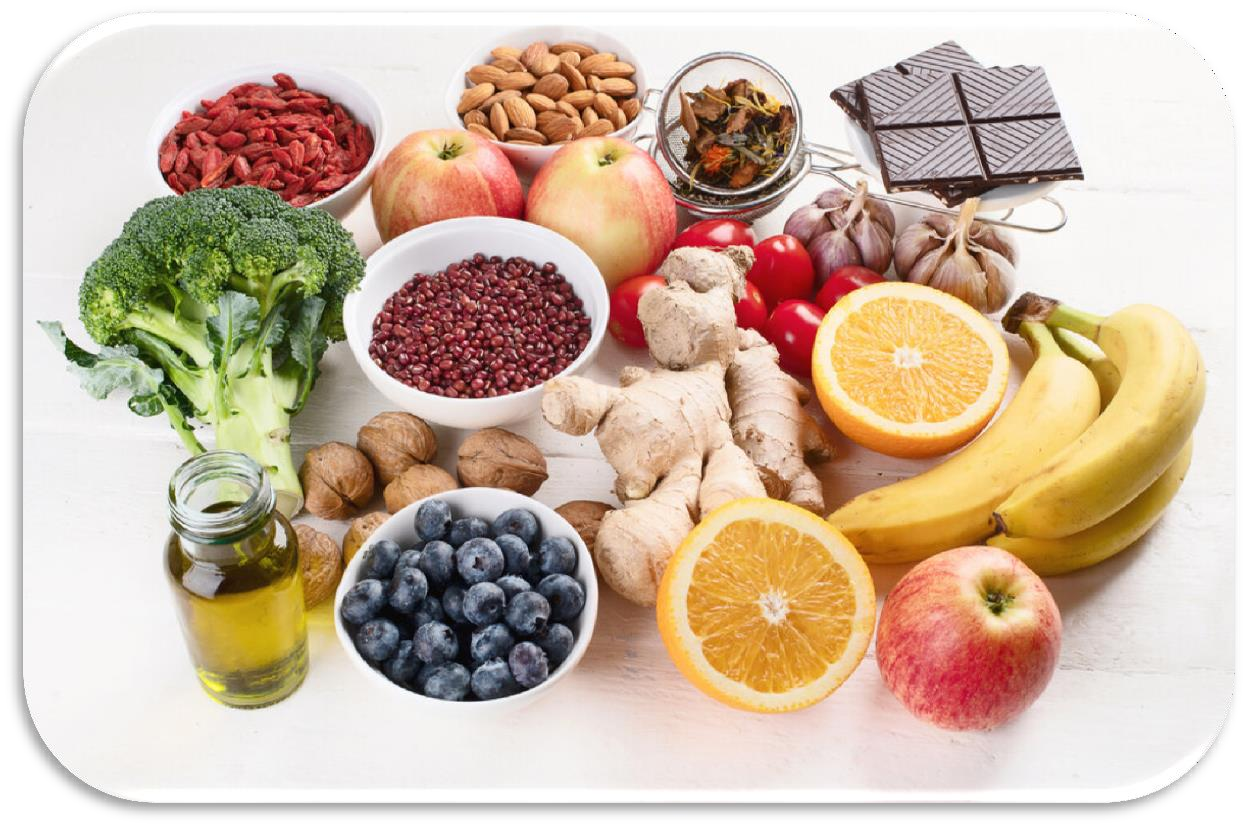 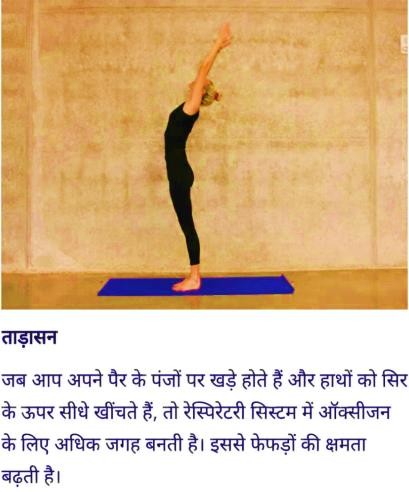 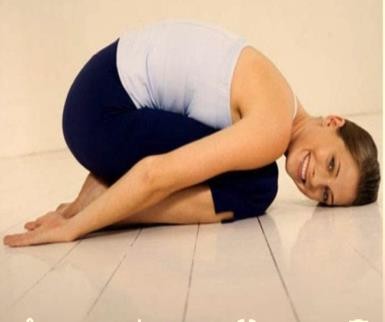 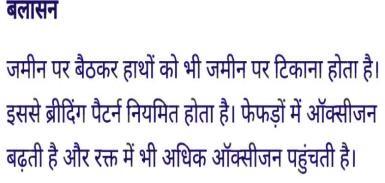 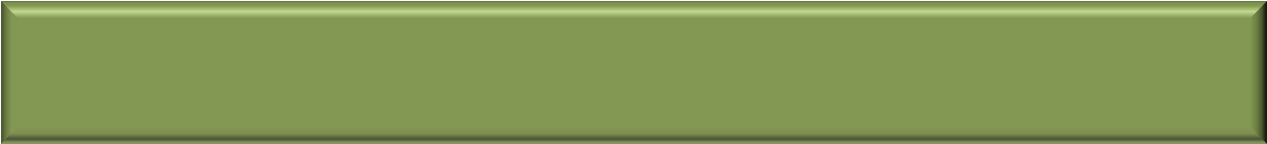 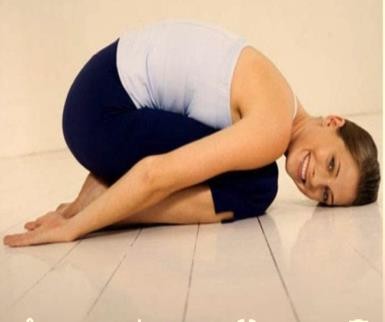 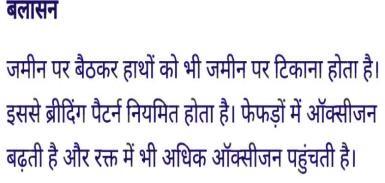 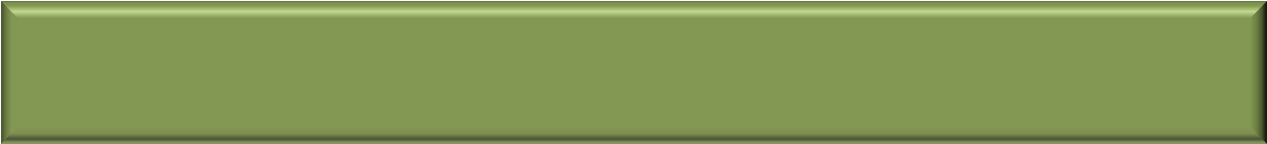 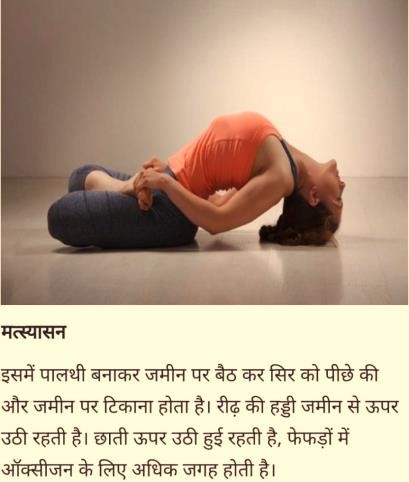 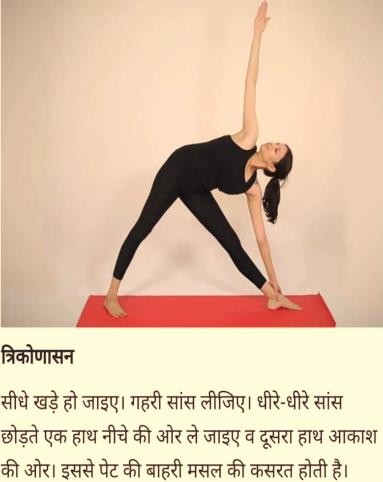 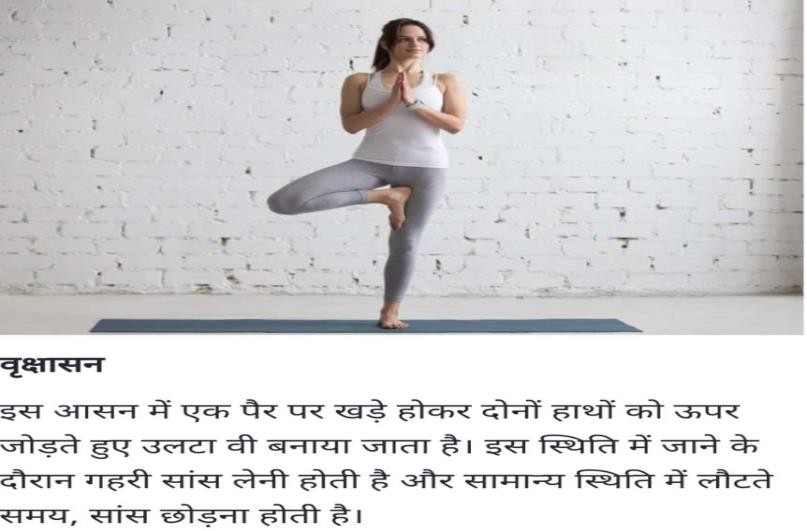 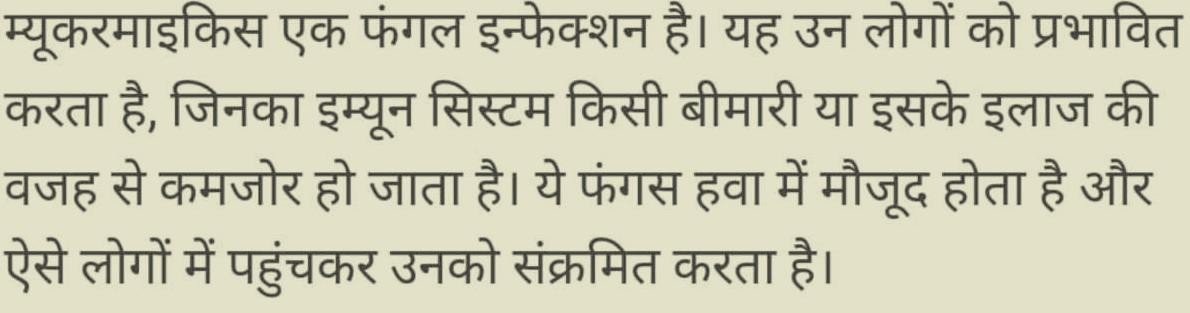 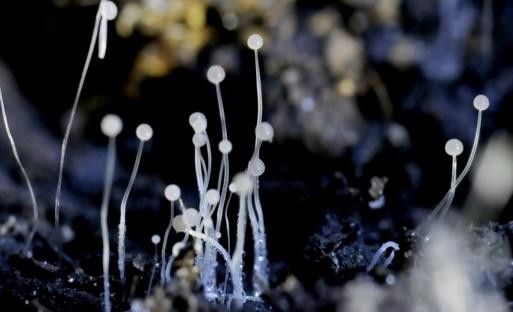 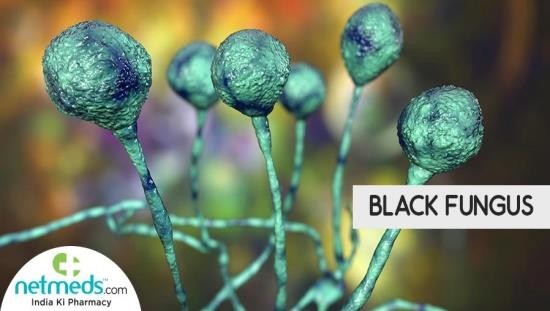 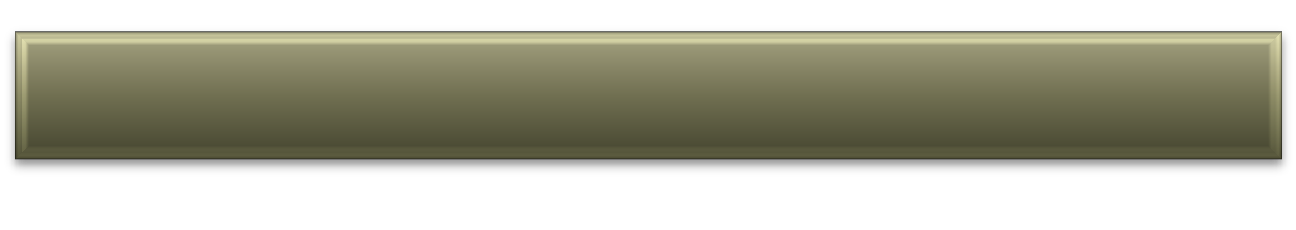 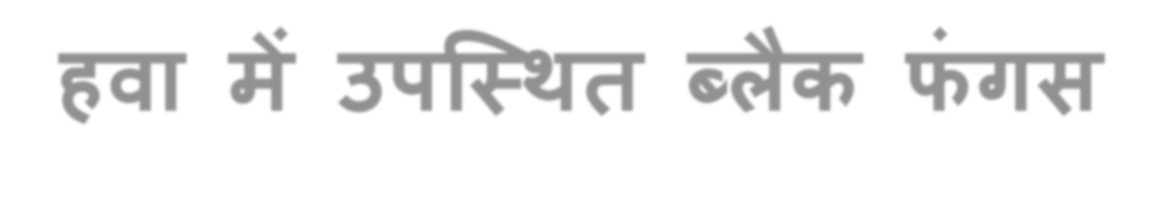 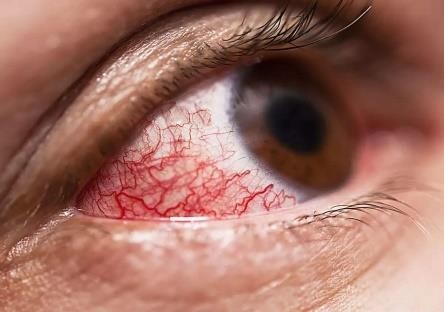 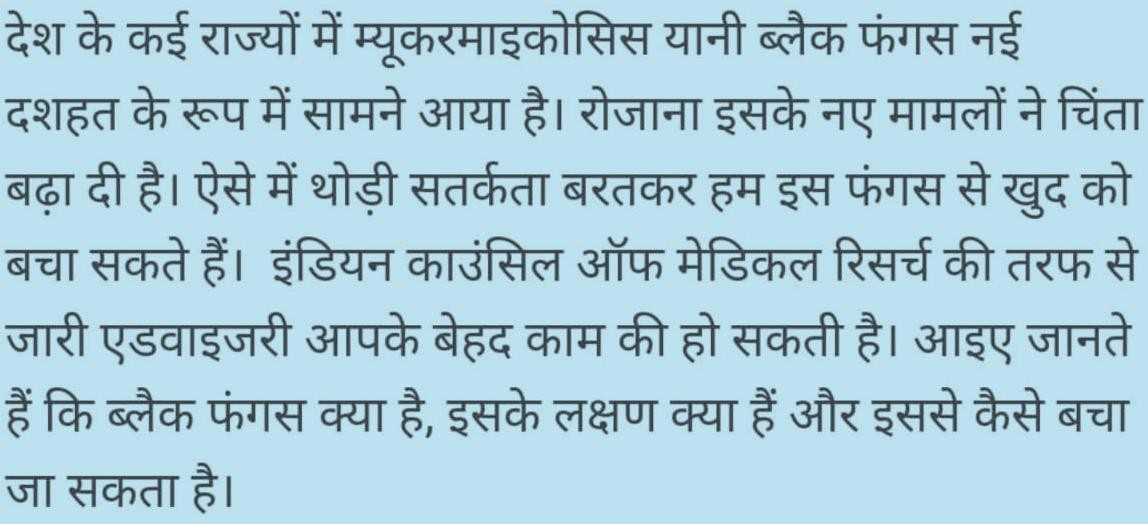 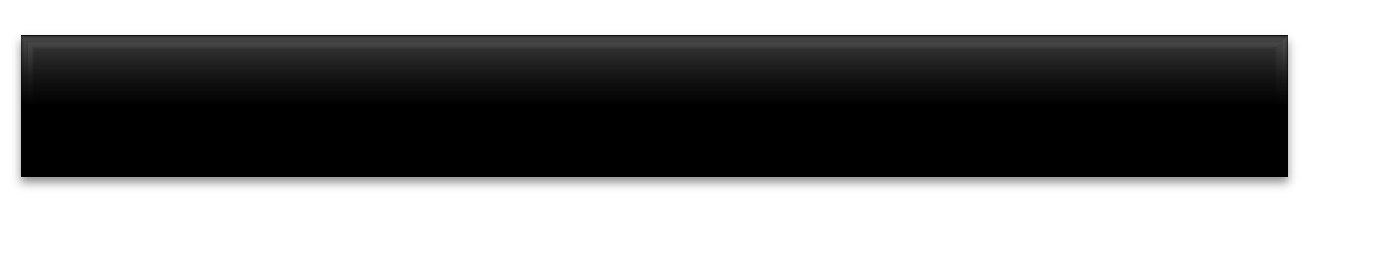 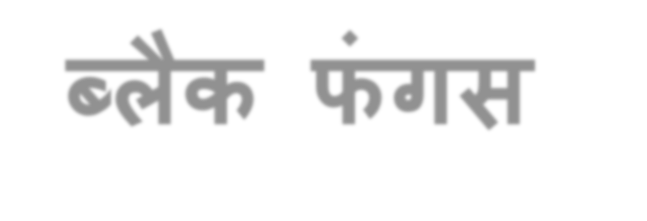 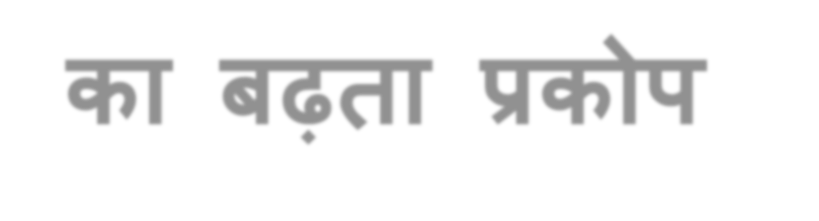 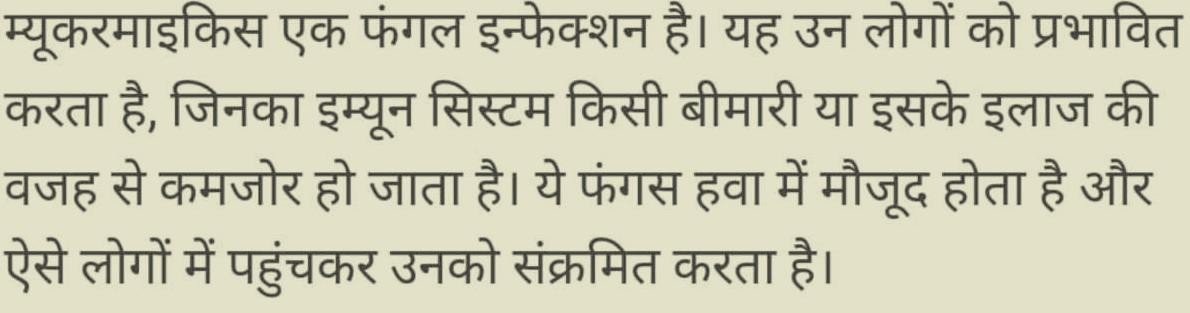 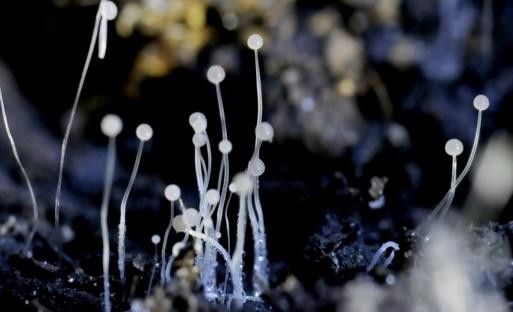 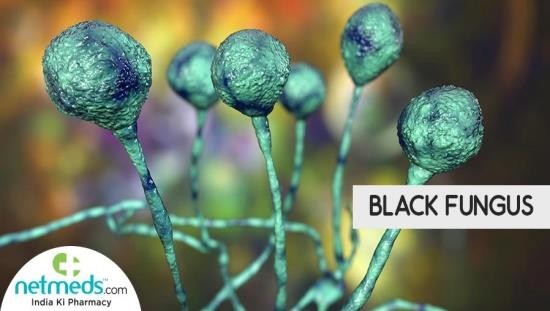 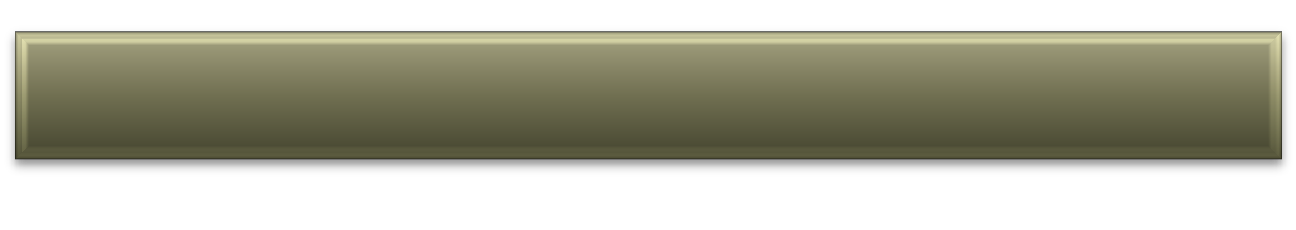 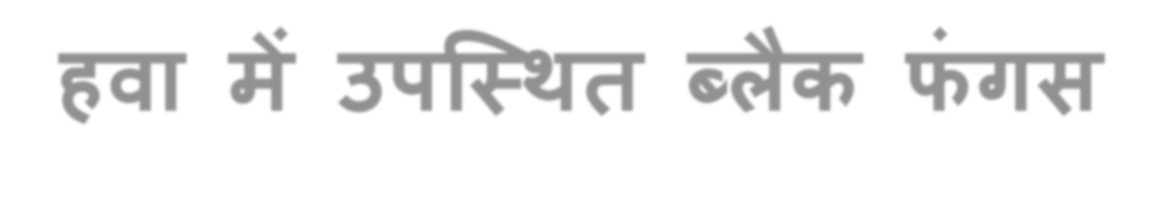 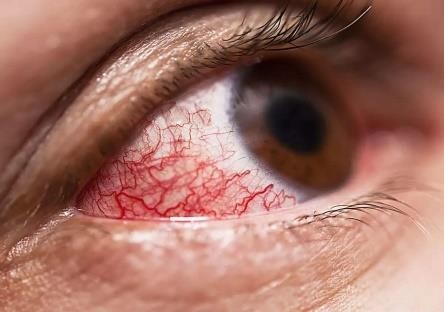 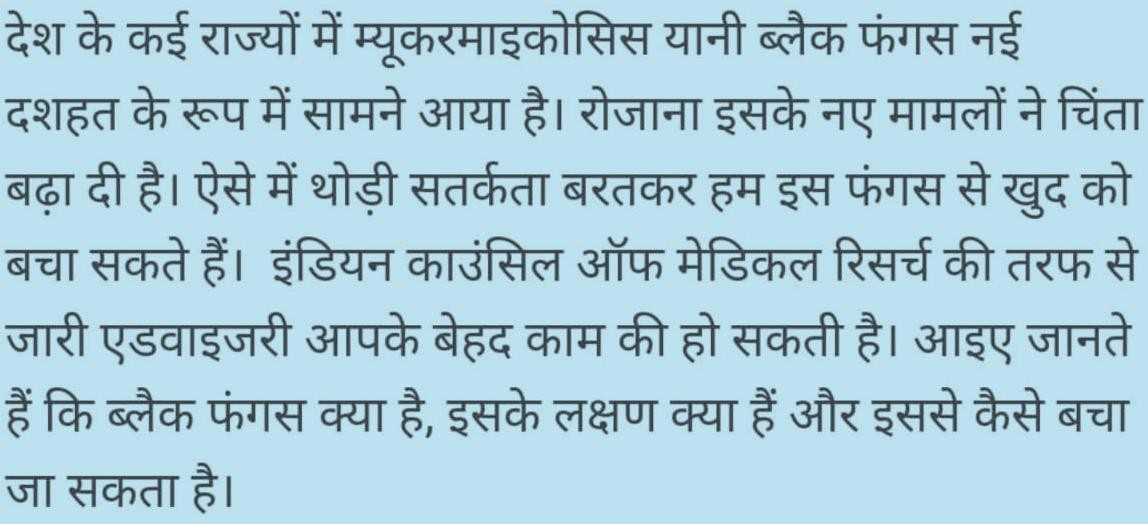 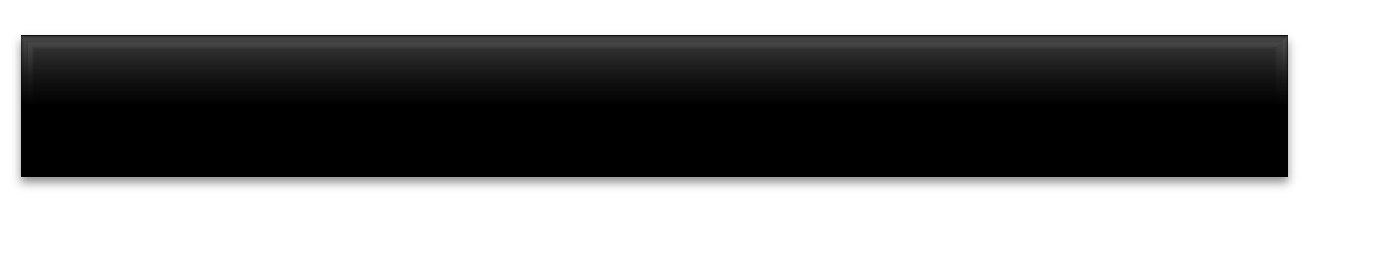 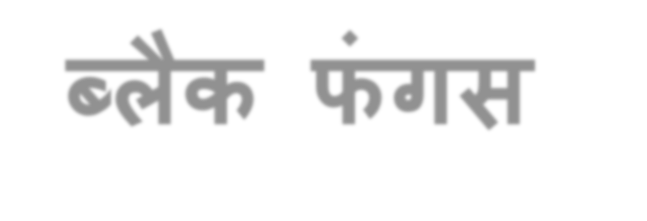 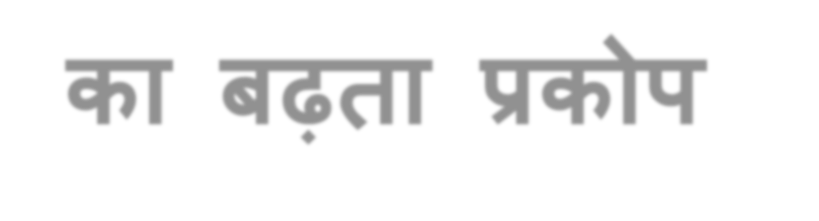 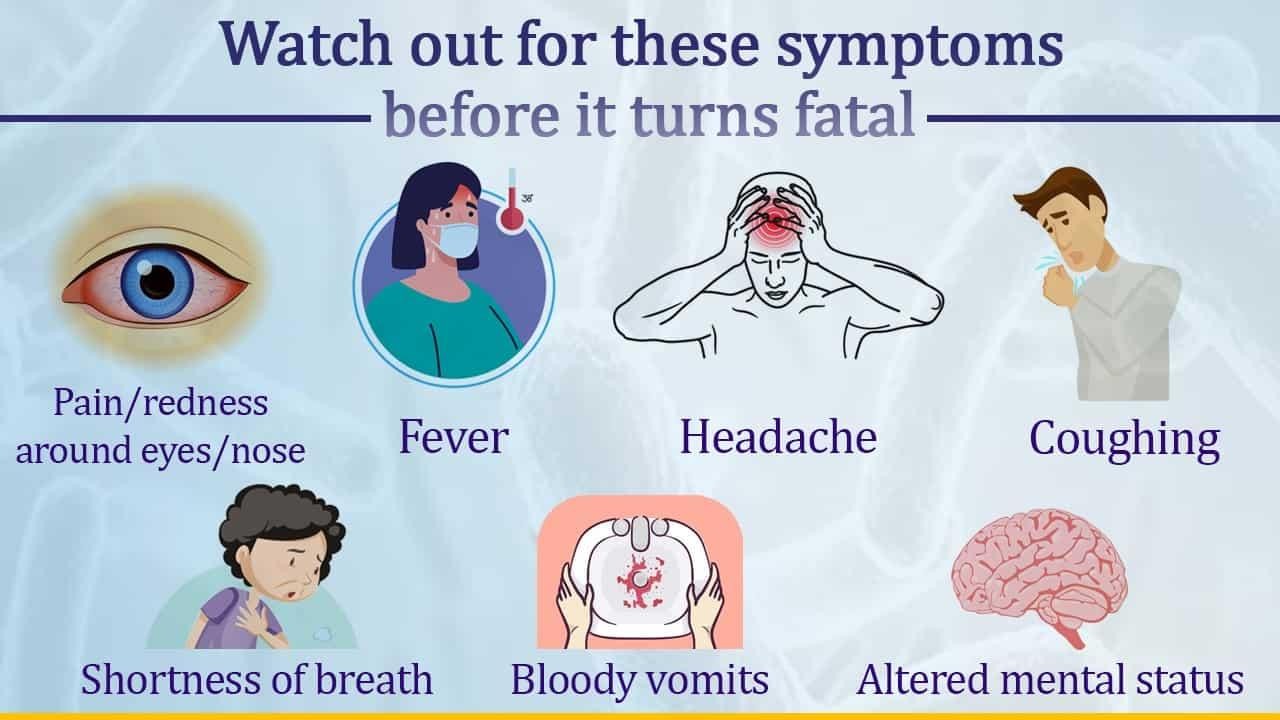 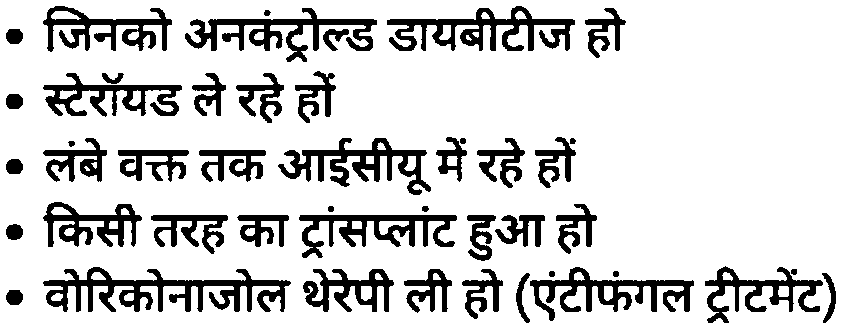 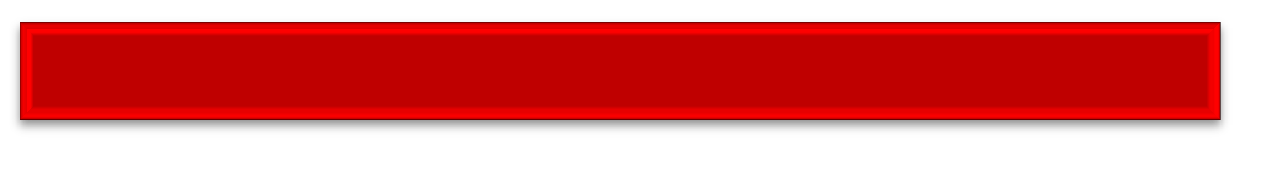 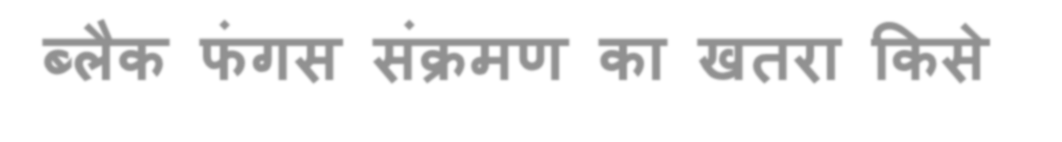 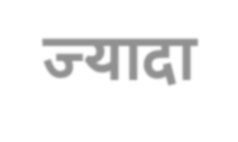 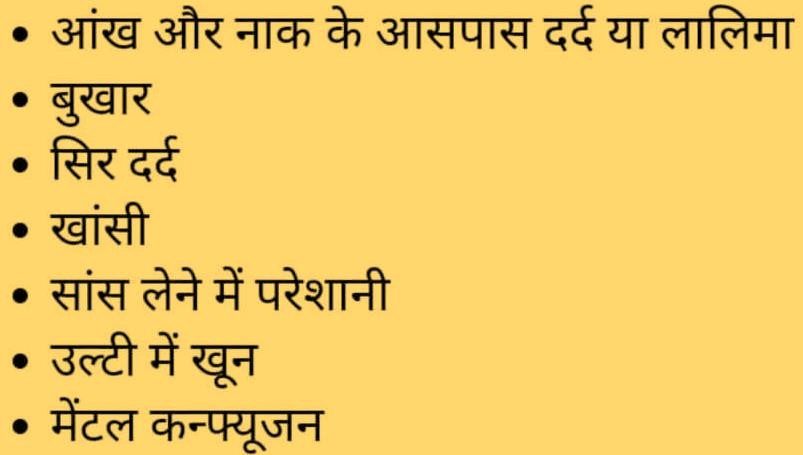 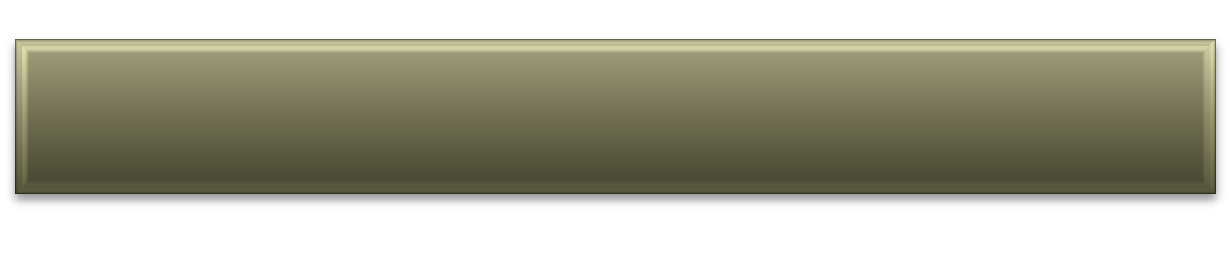 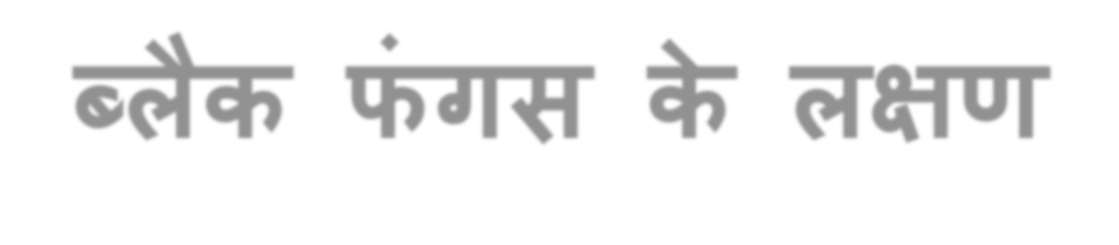 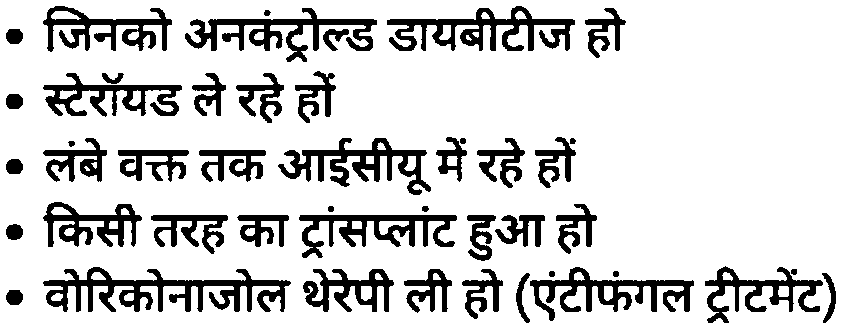 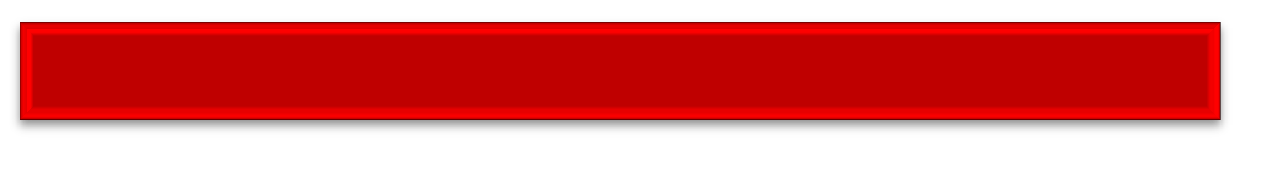 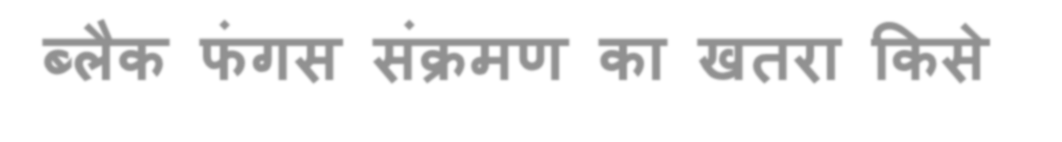 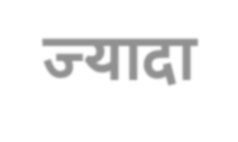 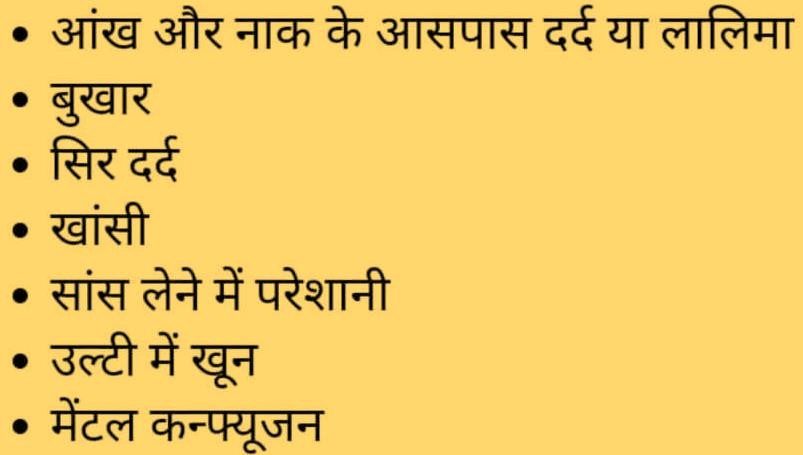 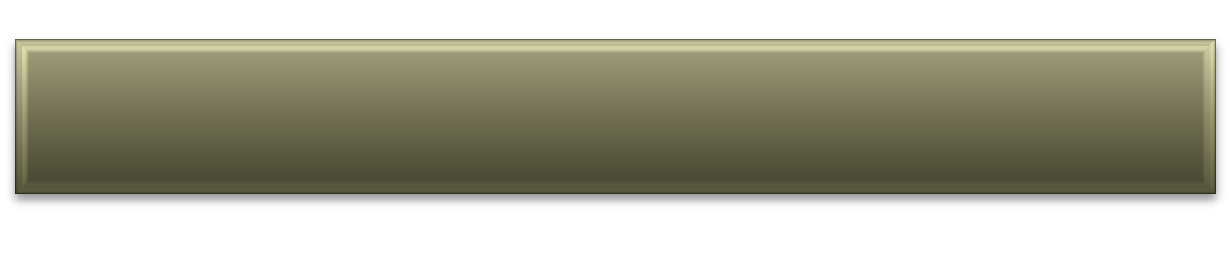 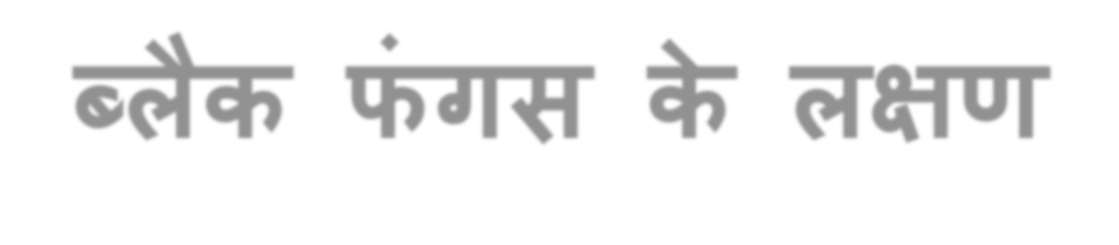 ब्लैक फंगस से बचाव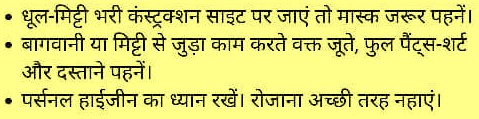 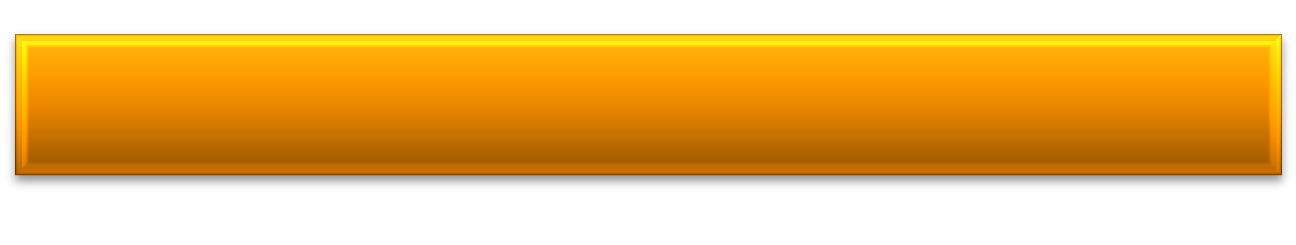 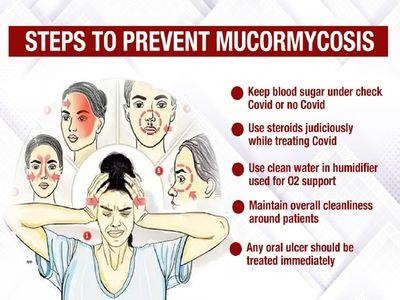 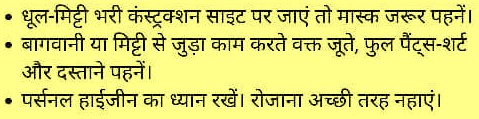 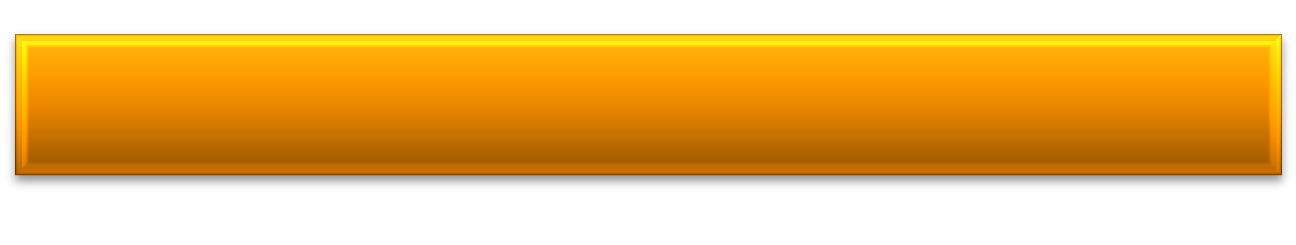 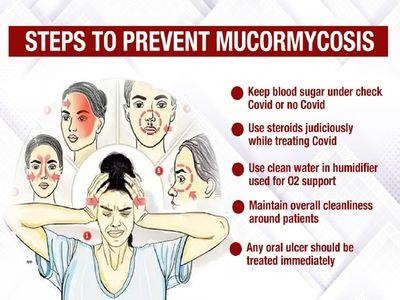 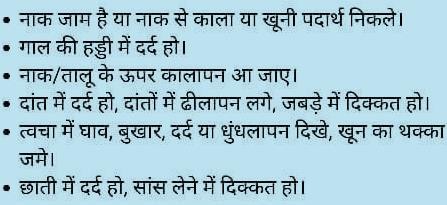 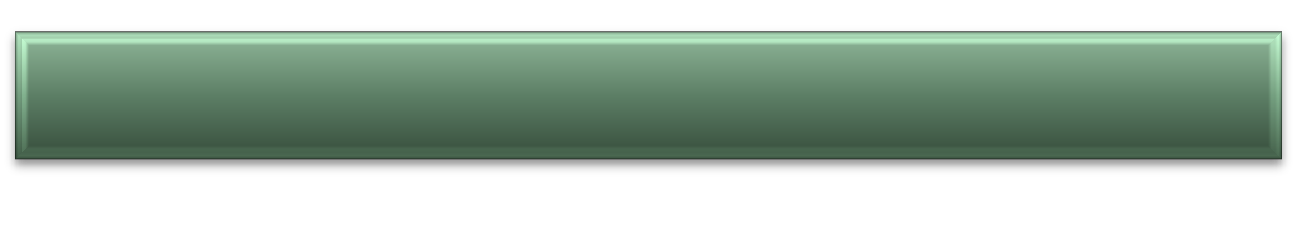 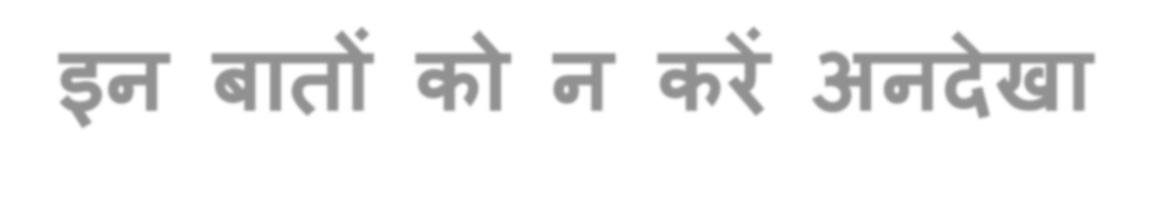 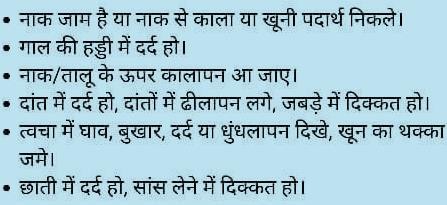 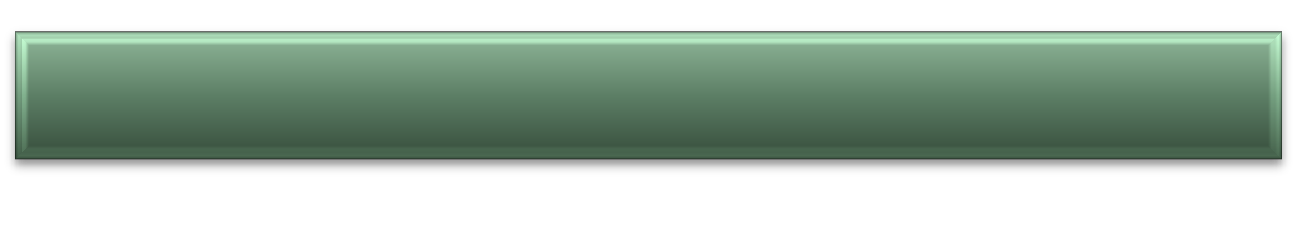 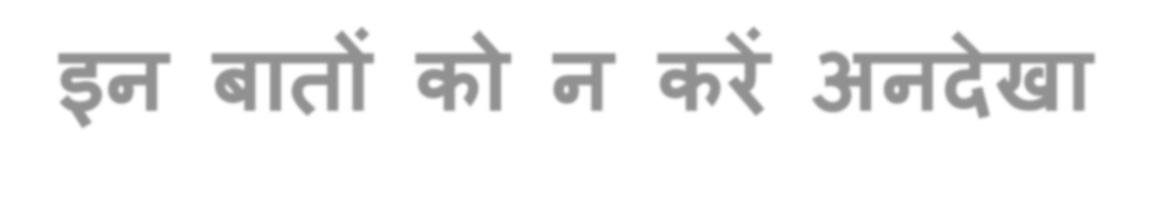 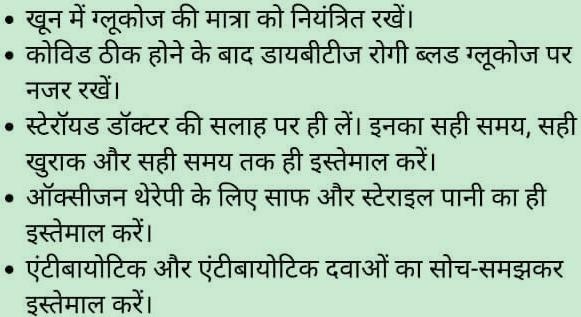 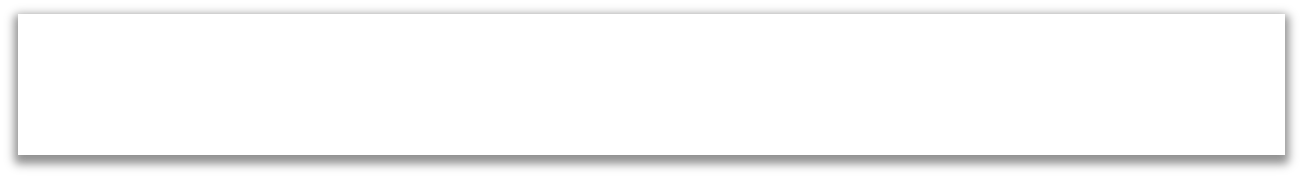 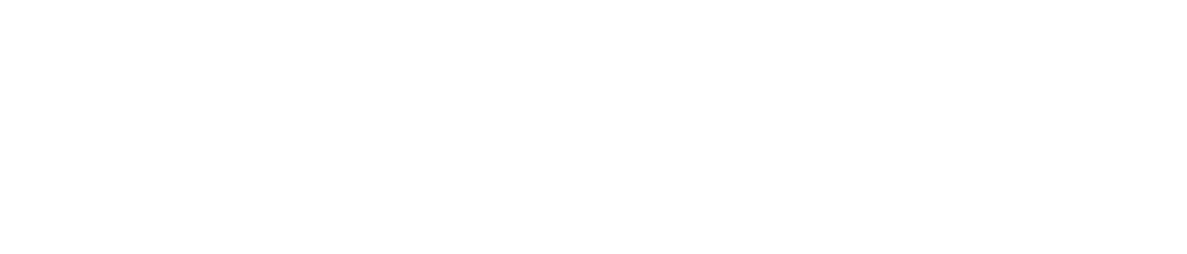 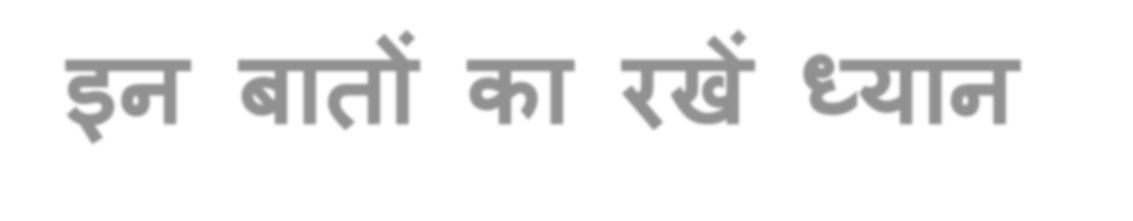 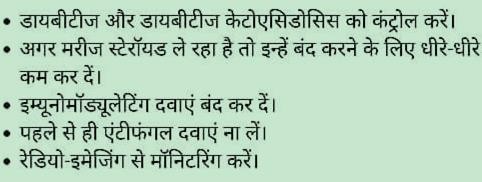 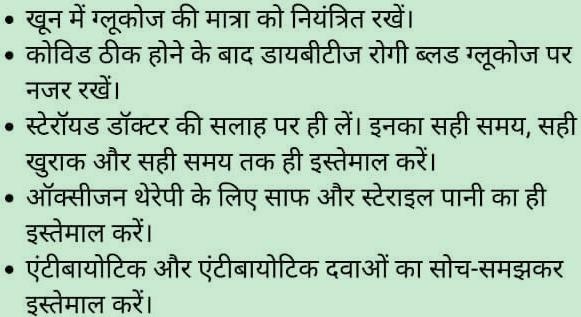 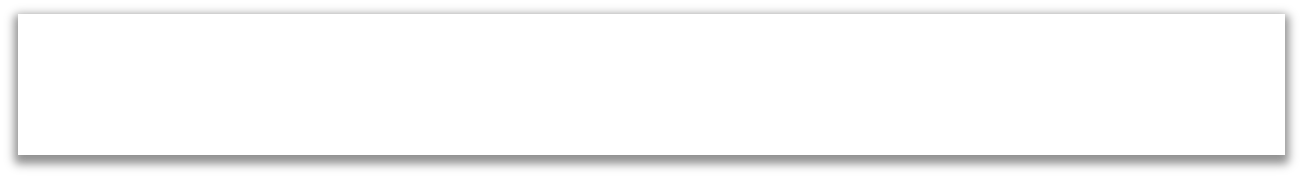 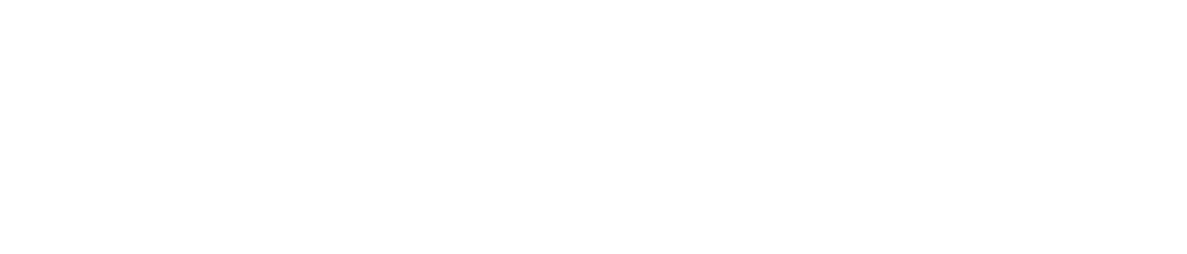 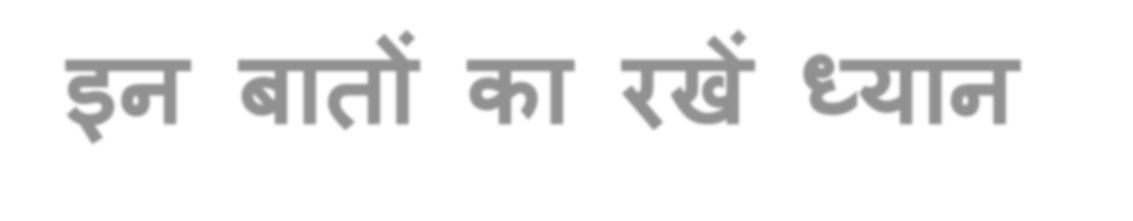 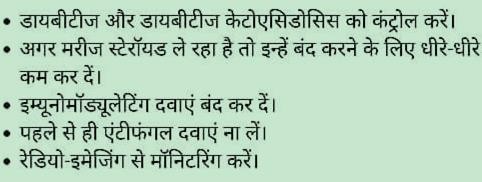 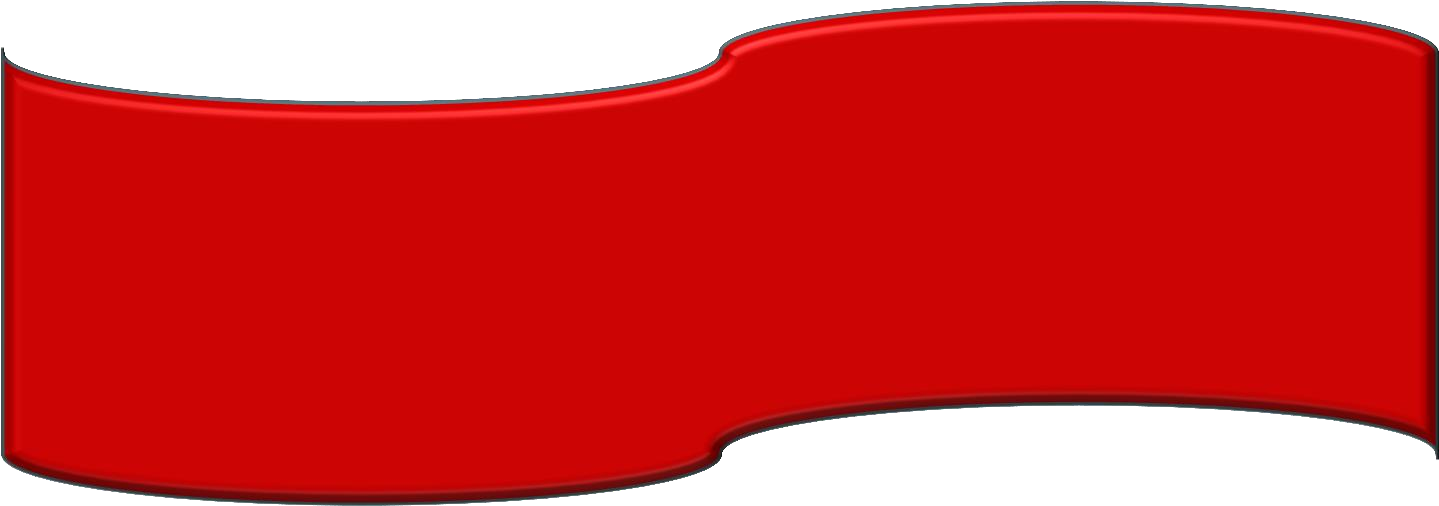 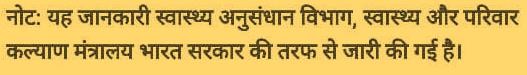 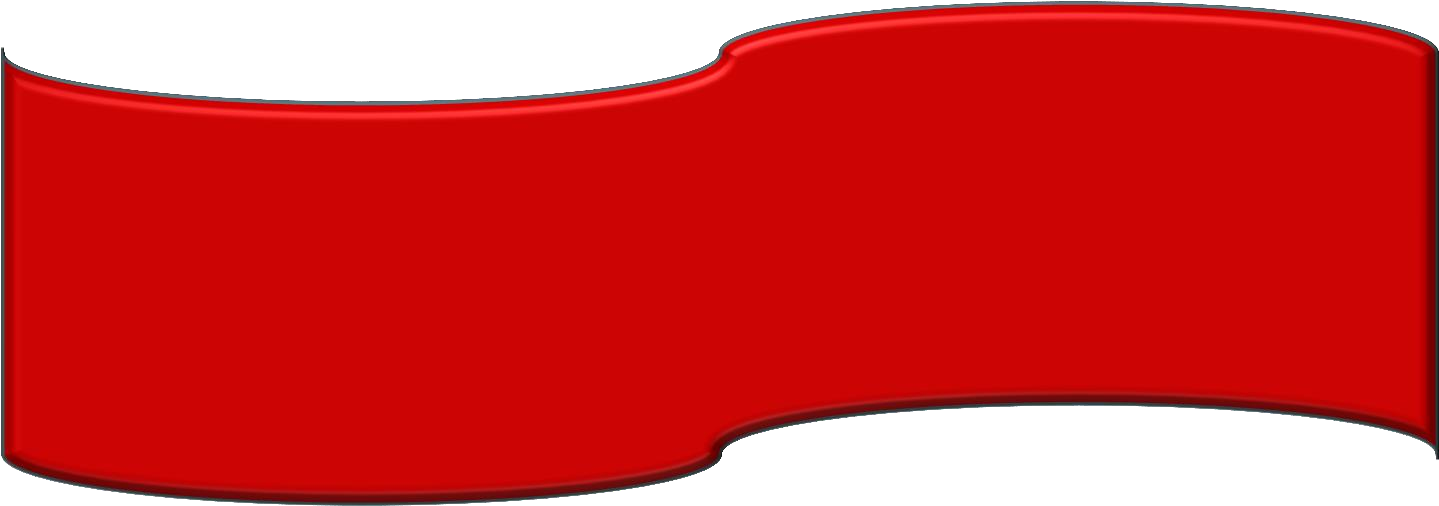 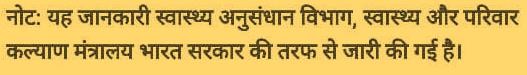 